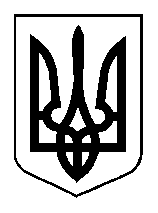 Міністерство освіти і науки УкраїниМіністерство соціальної політики УкраїниЗАТВЕРДЖЕНО Наказ Міністерства  освіти і науки Українивід “ 30 ” вересня 2015 р. № 996Державний стандартпрофесійно-технічної освітиДСПТО 7423.С.16.00-2015                                                                                                                                                                  (позначення стандарту)Професія: Верстатник деревообробних верстатівКод:          7423Кваліфікація: верстатник деревообробних верстатів 1, 2, 3,      розрядівВидання офіційнеКиїв - 2015Освітньо-кваліфікаційна характеристика випускника професійно-технічного навчального закладу(підприємства, установи та організації, що здійснюють підготовку кваліфікованих робітників)1. Професія: 7423 Верстатник деревообробних верстатів2. Кваліфікація: верстатник деревообробних верстатів 1-го розряду3. Кваліфікаційні вимогиПовинен знати: порядок пуску та зупинки верстата, розміри заготовок і деталей. Повинен уміти: подавати та розміщувати заготовки на робочих місцях; приймати деталі після їх обробки на верстатах; виконувати допоміжні роботи під керівництвом верстатника вищої кваліфікації; складати деталі на спеціально відведене місце.4. Загальнопрофесійні вимогиПовинен:а) раціонально і ефективно організовувати працю на робочому місці;б) додержуватись норм технологічного процесу;в) не допускати браку в роботі;г) знати і виконувати вимоги нормативних актів про охорону праці, пожежної безпеки, промислової санітарії і навколишнього середовища, додержуватися норм, методів і прийомів безпечного ведення робіт;д) використовувати в разі необхідності засоби попередження і усунення природних і непередбачених негативних явищ (пожежі, аварії, повені тощо);е) знати інформаційні технології в обсязі, що є необхідним для виконання професійних обов’язків;є) володіти обсягом знань з правових питань галузі, основ ведення підприємницької діяльності, державної реєстрації суб’єктів підприємницької діяльності та трудового законодавства в межах професійної діяльності.5. Вимоги до освітнього, освітньо-кваліфікаційного  рівнів, кваліфікації осіб5.1. При вступі на навчанняНеповна базова або базова, або повна  загальна середня освіта.5.2. Після закінчення навчанняБазова або повна загальна середня освіта, професійно-технічна освіта, освітньо-кваліфікаційний рівень «кваліфікований робітник» за професією Верстатник деревообробних верстатів 1-го розряду; без вимог до стажу роботи.6. Сфера професійного використання випускникаОброблення деревини та виготовлення виробів з деревини.7. Специфічні вимоги7.1. Вік: прийняття на роботу, після закінчення строку навчання, здійснюється  відповідно до законодавства. 7.2. Стать: чоловіча, жіноча (обмеження отримання професії по статевій приналежності визначається переліком важких робіт і робіт із шкідливими та небезпечними умовами праці, на яких забороняється використання праці жінок, затверджених наказом МОЗ України № 256 від 29.12.1993).7.3. Медичні обмеження.Типовий навчальний планПрофесія: 7423 Верстатник деревообробних верстатівКваліфікація: верстатник деревообробних верстатів 1-го розряду Загальний фонд навчального часу: 386 годин
Перелік кабінетів, лабораторій (майстерень, полігонів) для підготовкикваліфікованих робітників за професією Верстатник деревообробних верстатівКабінети:Основ правових знаньОснов галузевої економіки і підприємництваІнформаційних технологій Правил дорожнього рухуТехнології роботи на деревообробних верстатахОхорони праці КресленняМатеріалознавства Основ електротехніки2.   Майстерні:столярнамеханічнаПримітка. Для підприємств, організацій, установ, що здійснюють професійне навчання кваліфікованих робітників:допускається зменшення кількості кабінетів, лабораторій за рахунок їх об'єднання;індивідуальне професійне навчання кваліфікованих робітників може здійснюватися при наявності обладнаного робочого місця;предмети «Інформаційні технології», «Правила дорожнього руху» вивчаються за згодою підприємств-замовників кадрів.Типова навчальна програма з предмета «Основи правових знань»Тема 1. Право – соціальна цінність, складова частина загальнолюдської культури. Поняття та ознаки правової державиПраво у житті кожного з нас. Право – цінність – одна з засад державного і суспільного життя. Принципи права – його провідні основоположні ідеї. Морально-етична природа права. Правомірна поведінка і правопорушення. Юридична відповідальність.Поняття правосвідомості як регулятора правомірної поведінки, чинника зміцнення правопорядку і законності.Загальна характеристика держави. Держава і громадянське суспільство. Засади правової держави: повне народовладдя; верховенство права; політичний, економічний та ідеологічний плюралізм; розподіл державної влади на законодавчу, виконавчу і судову; забезпечення прав людини. Значення правосвідомості та правової культури у побудові правової держави.Тема 2. Конституційні основи УкраїниВизначення державного (конституційного) права. Поняття Конституції як Основного Закону держави. Загальні засади Основного Закону України. Україна – суверенна і незалежна, демократична, соціальна, правова держава. Державні символи України.Громадянин і держава. Поняття громадянства в Україні. Правове становище громадян України, їхня рівноправність. Права осіб, які належать до національних меншин, – невід’ємна частина загальновизнаних прав людини. Гарантування громадянам України права на національно-культурні надбання та мову.Основні особисті, соціально-економічні, культурні та політичні права і свободи громадян України.Особисті права і свободи громадян: право кожної людини на життя, на повагу до гідності, на свободу та особисту недоторканість; недоторканість житла кожного; таємниця листування, телефонних розмов, телеграфної та іншої кореспонденції, право на захист від втручання в особисте і сімейне життя тощо. Соціально-економічні та культурні права і свободи громадян: право приватної власності; право на підприємницьку діяльність; право користуватися об’єктами права державної та комунальної власності; право на освіту; право на працю; право на соціальний захист у разі повної, часткової або тимчасової втрати працездатності, втрати годувальника, безробіття з незалежних від них обставин, а також у старості та в інших випадках, передбачених законом, та ін. Політичні права і свободи громадян: право брати участь в управлінні державними справами; право на свободу об’єднання у політичні партії та громадські організації тощо. Єдність прав і обов’язків громадян. Вільність і рівність усіх людей у своїй гідності та правах. Невідчужуваність і невід’ємність прав і свобод людини.Типова навчальна програма з предмета «Основи галузевої економіки і підприємництва»Тема 1. Теоретико-правові основи бізнесу та підприємництва Основні поняття бізнесу та підприємства. Нормативно-правова база підприємства. Закон України ”Про підприємство ”. Нормативно-правова база підприємця. Закон України “Про підприємства в Україні”. Підприємницька діяльність і ринок, принципи підприємницької діяльності.Тема 2. Власність і підприємницька діяльністьНормативно - правова основа власності. Закон України “Про власність”. Організаційно-правові форми бізнесу. Типова навчальна програма з предмета «Інформаційні технології»Тема 1. Використання інформаційних та комп’ютерних технологій для автоматизації виробництваПоняття про системи управління автоматизованим обладнанням: верстатом, агрегатом, виробничою установкою, роботехнічним комплексом, гнучким автоматизованим модулем, лінією, цехом, підприємством.Числове програмне управління та його різновидності (локальні системи, супервізирне управління, пряме числове управління).Принцип будови та склад гнучких виробничих систем: гнучкі автоматизовані виробничі модулі (ГВМ), гнучкі автоматизовані виробничі комплекси (ГВК).Визначення та принцип будови автоматизованих систем.АСУП – автоматизована система управління підприємством.САПР – система автоматизованого проектуванняТипова навчальна програма з предмета «Правила дорожнього руху»Тема 1. Загальні положення, терміни та визначення	Загальні положення, терміни та визначення Закону України “Про дорожній рух”. Правила дорожнього руху  як правова основа дорожнього руху, що має створювати  безпечні умови для всіх його учасників.	Закон України “Про дорожній рух”,  про порядок вивчення різними групами населення  Правил дорожнього руху.	Аналіз дорожньо-транспортних пригод у населеному пункті, області та причини їх виникнення.	Загальна структура й основні вимоги Правил дорожнього руху.	Порядок введення обмежень  у дорожньому русі,  відповідність обмежень, інструкцій та інших нормативних актів вимогам Правил дорожнього руху.	Терміни та визначення, що містять Правила дорожнього руху.Тема 2. Обов’язки та права пішоходів і пасажирівПорядок руху пішоходів у населених пунктах.	Особливості руху пішоходів, які переносять громіздкі предмети, осіб, які пересуваються в інвалідних колясках без двигуна, керують велосипедом, мопедом та  мотоциклом, тягнуть санки, візок тощо.	Порядок руху пішоходів за межами населених пунктів. Рух пішоходів у темну пору доби та в умовах недостатньої видимості. Груповий рух людей дорогою. Пішохідний перехід. Порядок переходу проїжджої частини дороги. Дії пішоходів при  наближенні транспортного засобу з увімкненим проблисковим маячком і спеціальним звуковим сигналом.	Дії пішоходів, які причетні до дорожньо-транспортної пригоди.	Поведінка пасажирів на зупинках  маршрутного транспорту.Правила посадки і висадки.	Правила і обов’язки  пасажирів при користуванні транспортними засобами.	Дії пасажирів при дорожньо-транспортній пригоді.Тема 3. Вимоги до водіїв мопедів, велосипедів, осіб, які керують гужовим транспортом, і погоничів тваринВіковий ценз і вимоги до велосипедистів і водіїв мопедів, гужового транспорту і погоничів тварин.  Технологічний стан і обладнання  транспортних засобів.	Розміщення транспортних засобів на  проїжджій частині дороги.	Правила користування велосипедною доріжкою. Випадки, коли рух зазначених транспортних засобів і прогін тварин  забороняється.Небезпечні наслідки  порушення вимог руху  велосипедами, мопедами, гужовим транспортом і прогоном тварин.Тема 4. Регулювання дорожнього рухуДорожні знаки та їх значення  в загальній системі організації дорожнього руху, їх класифікація.	Дорожня розмітка та її значення в загальній системі організації дорожнього руху, класифікація розмітки.	Дорожнє обладнання як  допоміжний засіб забезпечення регулювання дорожнього руху  на небезпечних ділянках трас.	Типи світлофорів. Значення сигналів світлофора. Світлофори, що регулюють рух пішоходів.	Значення сигналів регулювальника. Руки, що витягнуті в сторони, опущені;  права рука зігнута перед  грудьми; права рука витягнута вперед; рука, піднята вгору; інші сигнали регулювальника.Перевага сигналів регулювальника над сигналами світлофора, дорожніми знаками і розміткою.Тема 5. Рух транспорту й безпека пішоходів і пасажирів Правосторонній рух транспорту і безпека пішоходів. Рух у декілька рядів. 	Взаємна увага – умова безпеки руху.	Види і призначення  попереджувальних сигналів. Правила подачі  світлових сигналів або рукою. Небезпечні наслідки порушення правил подавання попереджувальних сигналів.	Швидкість руху, дистанція та інтервал.	Поняття про шлях гальмування. Фактори, що впливають на  величину шляху гальмування.Види перехресть. Порядок руху на перехрестях. Зупинка і стоянка.Тема 6. Особливі умови рухуПеревезення пасажирів  при буксируванні транспортних засобів.	Навчальна їзда. Умови, за яких  дозволяється навчальна їзда.	Початкове навчання керування транспортними засобами. Навчальна їзда на дорогах.	Рух  у житловій зоні. Переваги пішоходів при русі в житловій зоні.	Автомагістралі й автобани, їх основні ознаки.	Рух  автомагістралями й автобанами.Основні ознаки гірських доріг і крутих спусків. Вимоги правил руху на гірських дорогах  і крутих спусках.Тема 7.  Надання першої медичної допомоги під час дорожньо-транспортних пригодВизначення і термінове припинення дії фактора травмування, звільнення потерпілого  із пошкодженого транспортного засобу. Надання першої медичної допомоги. Правила і способи перенесення потерпілого. Правила і способи транспортування потерпілого різними видами транспорту.Тема 8. Відповідальність за порушення Правил дорожнього рухуСоціально-економічні та правові наслідки дорожньо-транспортних пригод і порушення правил дорожнього руху. Поняття  і види адміністративних порушень. Кримінальна відповідальність. Відповідальність за нанесення матеріальної  та природоекологічної  шкоди.Типова навчальна програма з предмета «Технологія роботи на деревообробних верстатах»Тема 1. ВступРоль і місце верстатника деревообробних верстатів в галузі. Професія «Верстатник деревообробних верстатів», вимоги кваліфікаційної характеристики. Загальні поняття про основи різання деревини. Робоче місце верстатника, його будова, оснащення. Основи різання деревини. Геометрія різця та процес стружкоутворення, основні чинники, що впливають на різання: площина різання, траєкторія різання, швидкість різання, швидкість подачі. Організація робочого місця.Тема 2. Основи різання на деревообробних верстатахВизначення процесу різання на деревообробних верстатах. Види різання: повздовжнє, поперечне, в торець, проміжні випадки різання. Параметри механізованого різання: головний рух, рух подачі, відкрите, напівзакрите, закрите різання. Чинники впливу на силу і процес різання: кут загострення різця, кут різання, кут нахилу різця, гострота різця, твердість деревини, товщина стружки, підпір волокон, надломлення стружки, вологість деревини, швидкість різання, швидкість подачі, кількість різців.Тема 3. Основи технології механізованої деревообробкиКонтрольно-вимірювальні інструменти, що використовуються у процесі різання: перевірна лінійка, перевірний косинець, щуп, кінцеві міри довжини, рівень, індикатор годинникового типу, магнітні стояки з індикатором, контрольні оправки, контрольні диски, штрихові лінійки, складані метри та рулетки, штангенциркуль, мікрометр, кутомір, індикаторний глибиномір, еталони, калібри, пробки, калібри скоби, калібри нутроміри, калібри глибиноміри, калібри комбіновані, електровимірювальні прилади.Точність обробки деталей. Відхилення. Шорсткість поверхні; анатомічні, кінематичні, пружного відновлення нерівності і нерівності руйнування. Допуски посадки в деревообробці, ступені точності.Тема 4. Класифікація та елементи деревообробних верстатівКласифікація та індексація верстатів за призначенням та по виду технологічної операції, що виконується. Циклові  і прохідні верстати. Літерно-цифрова індексація.Елементи деревообробних верстатів: станина, корпусні деталі, приводи, механізми різання, механізми подавання, базування, захисні засоби та органи керування.Тема 5. Допоміжні пристрої Магазини та пристрої для накопичення заготовок. Укладчики, їх види і характеристика. Пристрої для заточування інструмента на верстатах. Пристрої для видалення стружки. Захисні огородження. Пристрої для змащування верстатів.Тема 6. Конструктивні елементи столярних і столярно-будівельних виробівОсновні конструктивні елементи столярних і столярно-будівельних виробів. Поняття про деталі, вузол, групу: рамка, щит, коробка, ящик; їх форми. Елементи дошки (бруска): пласт, торець, крайка, ребро, застосування в різних виробах. Розкладка, визначення, елементи, види, застосування. Чверть, фальц; визначення, призначення, параметри. Платик, визначення, призначення, параметри. Галтель, визначення, призначення. Паз, гребінь, шип, провушина, гніздо, їх характеристика. Щит, види, використання. Рамка, визначення, використання (віконна стулка, кватирка, фрамуга). Коробка, види, застосування.Тема 7. Безпека праці при механічній обробці деревиниЗагальні відомості про охорону праці. Інструкція з експлуатації та обслуговування верстатів, різальних та вимірювальних інструментів. Організація робочого місця верстатника. Безпека праці при роботі з електрообладнанням. Особовості роботи в деревообробних цехах.Типова навчальна програма з предмета «Охорона праці»Тема 1. Правові та організаційні основи охорони праціЗміст поняття "Охорона праці", соціально-економічне значення охорони праці. Мета і завдання предмета, обсяг, зміст і порядок його вивчення. Додаткові вимоги щодо вивчення предмета при підготовці робітників для виконання робіт з підвищеною небезпекою.Основні законодавчі акти з охорони праці: Конституція України, Закон України “Про охорону праці”, Кодекс законів про працю, Закон України про охорону здоров'я населення, Закон України про пожежну безпеку, законодавство про охорону природи і навколишнього середовища.Основні завдання системи стандартів безпеки праці: зниження і усунення небезпечних та шкідливих виробничих факторів, створення ефективних засобів захисту працюючих. Галузеві стандарти.Правила внутрішнього трудового розпорядку. Колективний договір, його укладення і виконання. Права працівників на охорону праці під час роботи на підприємстві, на пільги і компенсації за важкі та шкідливі умови праці. Охорона праці жінок і підлітків. Порядок забезпечення засобами індивідуального та колективного захисту.Державний громадський контроль за охороною праці, відомчий контроль. Органи державного нагляду за охороною праці. Відповідальність за порушення законодавства про працю, правил та інструкцій з охорони праці. Дисциплінарна, адміністративна, матеріальна і кримінальна відповідальність.Інструктажі з безпеки праці. Поняття про виробничий травматизм, профзахворювання, профотруєння, нещасні випадки, пов'язані з працею на виробництві та в побуті. Алкоголізм і безпека праці. Основні причини травматизму і захворювань на виробництві. Основні заходи запобігання травматизму та захворювань на виробництві. Соціальне страхування від нещасних випадків і професійних захворювань. Розслідування та облік нещасних випадків на виробництві, профзахворювань і професійних отруєнь.Тема 2. Основи безпеки праці в деревообробній галузіЗагальні питання безпеки праці. Перелік робіт з підвищеною небезпекою, для проведення яких потрібні спеціальне навчання і щорічна перевірка знань з охорони праці. Роботи з підвищеною небезпекою праці в галузі. Зони безпеки та їх огородження. Світлова і звукова сигналізації. Попереджувальні надписи, сигнальні фарбування. Знаки безпеки. Засоби індивідуального захисту від небезпечних і шкідливих виробничих факторів. Спецодяг, спецвзуття та інші засоби індивідуального захисту. Мікроклімат виробничих приміщень. Прилади контролю безпечних умов праці, порядок їх використання.Обов'язкові для всіх робітників правила та заходи щодо попередження нещасних випадків та аварій. План ліквідації аварій. План евакуацій з приміщень у випадку аварій.Вимоги безпеки у навчальних, навчально-виробничих приміщеннях навчальних закладів.Тема 3. Основи пожежної безпекиХарактерні причини виникнення пожеж. Пожежонебезпечні властивості речовин. Організаційні та технічні протипожежні заходи. Пожежна сигналізація. Горіння речовин і способи його припинення. Умови горіння. Спалах, запалення, самозапалення, тління, горіння. Легко-, важко- і неспалахуючі речовини, матеріали та конструкції. Поняття вогнестійкості. Вогнегасильні речовини та матеріали. Пожежна техніка для захисту об'єктів. Особливості гасіння пожеж на об'єктах даної галузі. Організація пожежної охорони в галузі.Тема 4. Основи електробезпекиЕлектрика промислова, статична й атмосферна.Особливості ураження електричним струмом. Вплив електричного струму на організм людини. Електричні травми, їх види. Фактори, які впливають на ступінь ураження людини електрострумом. Безпечні методи звільнення потерпілого від дії електричного струму. Класифікація виробничих приміщень відносно небезпеки ураження працюючих електричним струмом.Допуск до роботи з електрикою і електрифікованими машинами. Колективні та індивідуальні засоби захисту в електроустаткуванні. Попереджувальні надписи, плакати та пристрої, ізолюючі прилади. Занулення та захисне заземлення, їх призначення. Робота з переносними електросвітильниками. Захист від статичної електрики. Захист будівель та споруд від блискавки. Правила поведінки під час грози.Тема 5. Основи гігієни праці, виробничої санітарії. Медичні оглядиПоняття про виробничу санітарію як систему організаційних, гігієнічних та санітарно-технічних заходів. Шкідливі виробничі фактори, основні шкідливі речовини, їх вплив на організм людини. Лікувально-профілактичне харчування.Фізіологія праці. Чергування праці та відпочинку. Виробнича гімнастика. Додержання норм піднімання і переміщення тяжких речей неповнолітніми та жінками.Основні гігієнічні особливості праці за даною професією.Вимоги до опалення, вентиляції та кондиціювання повітря виробничих, навчальних та побутових приміщень. Правила експлуатації систем опалення та вентиляції.Види освітлення. Природне освітлення. Штучне освітлення: робоче та аварійне. Правила експлуатації освітлення.Санітарно-побутове забезпечення працюючих. Щорічні медичні огляди неповнолітніх, осіб віком до 21 року.Тема 6. Надання першої допомоги потерпілим при нещасних випадкахСтислі основи анатомії людини.Послідовність, принципи й засоби надання першої допомоги. Дії у важких випадках.Основні принципи надання першої допомоги: правильність, доцільність дії, швидкість, рішучість, спокій.Засоби надання першої допомоги. Медична аптечка, її призначення, комплектація, правила користування.Перша допомога при запорошуванні очей, пораненнях, вивихах, переломах.Припинення кровотечі при знепритомнінні (втрата свідомості), шоку, тепловому та сонячному ударах, опіку, обмороженні.Ознаки отруєння і перша допомога потерпілому. Способи надання допомоги при отруєнні чадним газом, алкоголем, нікотином.Правила надання першої допомоги при ураженні електричним струмом.Оживлення. Способи штучного дихання, положення потерпілого і дії особи, яка надає допомогу. Непрямий масаж серця. Порядок одночасного виконання масажу серця та штучного дихання.Транспортування потерпілого. Підготовка потерпілого до транспортування. Вимоги до транспортних засобів.Типова навчальна програма з предмета «Креслення»ВступЗміст курсу і його завдання. Основні відомості з історії розвитку технічної графіки. Використання креслення в різних галузях діяльності людини: машинобудуванні, літако-, суднобудуванні, зведенні будівель і споруд. Значення графічної підготовки для технічно грамотного робітника.Зв’язок креслення з іншими дисциплінами.Загальні відомості про стандарти для креслень.Інструменти, прилади, пристрої та матеріали для креслення; їх будова, підготовка і застосування.Тема 1. Лінії креслення.  Шрифти. Формати і рамкиЛінії як основа графічного зображення. Види ліній, співвідношення товщин, призначення.Шрифти креслярські. Виконання написів на кресленнях.Визначення поняття "формат".  Позначення і розміри форматів. Рамка креслення.Практичні роботи:1. Зобразити види ліній. Написати креслярським шрифтом великі та малі літери українського алфавіту,  цифри. 2. Написати терміни за професією, яка вивчається.Тема 2. Основний напис. Правила нанесення розмірів. МасштабиОсновний напис, його форма, розміри, правила заповнення. Основні відомості про розміри на кресленнях. Види розмірних позначень і правила нанесення лінійних та кутових розмірів на кресленнях. Нанесення розмірів діаметрів, радіусів, квадратів, довжини дуги кола.Правила нанесення розмірних чисел.Масштаби: визначення, призначення та позначення на кресленнях.Практичні роботи:1. Виконати основний напис.2. Виконати графічне зображення в масштабах 1:1,  1:2,  2:1. Нанести розміри на графічне зображення деталі.Типова навчальна програма з предмета «Матеріалознавство»Тема 1. Основи деревинознавства  Частини дерева і будова деревини. Мікроструктура деревини. Макроструктура деревини. Властивості, що визначають зовнішній вигляд деревини. Щільність деревини. Вплив вологи на деревину. Сушіння деревини. Тепло-, звуко-, електропровідність. Усихання і набрякання деревини. Твердість, міцність і здатність деревини утримувати металеві кріплення. Типова навчальна програма з предмета «Основи електротехніки»Тема 1. Вступ Електротехніка та її значення для підготовки робітників деревообробної галузі. Технічні використання електричних явищ. Місце електротехніки у прискоренні науково-технічного прогресу. Основні напрямки електроенергетики та електричної промисловості. Основи промислової електроніки. Тема 2. Електричні станції та електропостачанняВиробництво, розподіл та споживання електроенергії. Електричні станції, мережі та електропостачання в залежності від виду технологічного процесу перетворення електроенергії. Розподіл електричної енергії. Енергетична система. Відновлювальні джерела для виробництва електроенергії. Категорії споживачів, споживання. Комплектне розподільне устаткування.Тема 3. Призначення і принцип дії електричних машин постійного струму Принцип дії та будова машини постійного струму на прикладі моделі генератора постійного струму. Склад магнітної системи. Принцип випрямлення змінної електрорушійної сили, її регулювання. Основні частини машини постійного струму. Типи обмоток машини постійного струму. Електрорушійна сила якоря, електромагнітний момент і потужність машини. Втрати потужності та коефіцієнт корисної діїЛабораторно-практичні роботи:1. Вивчення принципу дії генератора постійного струму. Типова навчальна програма з виробничого навчанняПрофесія: 7423 Верстатник деревообробних верстатівКваліфікація: верстатник деревообробних верстатів 1-го розряду Виробниче навчанняНавчання в майстерняхТема 1. Вступне заняття	Навчально-виробничі та виховні задачі курсу. Загальні відомості про ПТНЗ; традиції навчального закладу, перелік професій, знайомство з базою.  Роль виробничого навчання у підготовці кваліфікованих робітників. Продукція, яку випускають учні даної професії. Кращі роботи, знайомство з традиціями та випускниками навчального закладу. Виробнича діяльність навчальної групи. Роль дотримання трудової та технологічної дисципліни у забезпеченні високої якості робіт. Організація контролю якості робіт учнів. Моральне та матеріальне заохочення кращих учнів. 	Знайомство учнів з навчальною майстернею, закріплення за робочими місцями. Ознайомлення з режимом роботи та правилами внутрішнього розпорядку в навчальних майстернях, організацією робочого місця. Ознайомлення з кваліфікаційною характеристикою. Тема 2. Безпека праці, пожежна безпека в навчальних майстернях	Вимоги безпеки праці в навчальних майстернях і на робочих місцях. Причини травматизму. Види травм. Приклади травмування учнів у майстернях. Шляхи попередження травматизму. Основні правила та інструкції з безпеки праці, їх виконання. Основні правила електробезпеки. Причини пожеж у приміщеннях ПТНЗ. Попередження пожеж. Правила використання електроінструментів. Відключення від електромережі. Безпечне використання пожеженебезпечних матеріалів. Правила поведінки учнів при пожежі. Порядок виклику пожежної служби. Правила використання засобів пожежегасіння. Засоби гасіння пожеж у навчальній майстерні. Тема 3. Екскурсія на виробництво	Екскурсія проводиться для практичного ознайомлення учнів з основними роботами, пов’язаними з деревообробкою. Тема 4. Ознайомлення з деревообробними верстатамиІнструктаж за змістом занять, організації робочого місця та безпеки праці при роботі на деревообробних верстатах.Ознайомлення з круглопилковими, стрічково-пилковими, фугувальними, рейсмусовими, чотирибічними, повздовжньо-фрезерними, фрезерними, свердлильними, ланцюго-довбальними, токарними, круглопалковими, шліфувальними, шипорізними верстатами. Вправи. Порядок пуску та зупинки верстатів.Тема 5. Виконання підготовчих робіт на верстатахІнструктаж за змістом занять, організації робочого місця та безпеки праці при виконанні підготовчих робіт на верстатах.Вправи. Подача та розміщення заготовок на робочих місцях в залежності від розмірів. Прийоми приймання деталей після їх обробки на верстатах. Способи складання деталей після обробки.Контроль якості робіт.Виробнича практикаТема 1. Ознайомлення з підприємством; інструктаж з охорони праці та пожежної безпекиІнструктаж з охорони праці та пожежної безпеки (проводить інженер з охорони праці підприємства). Система управління охороною праці, організація служби безпеки праці на виробництві. Використання засобів техніки безпеки та індивідуального захисту. Ознайомлення учнів з устаткуванням і технологічним процесом виготовлення продукції на підприємстві, з міжзмінною передачею устаткування й організацією виробництва.Ознайомлення з організацією планування праці та контролю якості робіт на виробничій ділянці, у бригаді, на робочому місці.Ознайомлення з організацією робочих місць передовиків і новаторів виробництва, з роботою раціоналізаторів і винахідників.Інструктаж з безпеки праці безпосередньо на технологічній ділянці та робочому місці.Тема 2. Самостійне виконання робіт складністю відповідно до 1-го розрядуСамостійне виконання робіт з професії на робочих місцях підприємства відповідно до кваліфікаційної характеристики 1-го розряду за детальною програмою, розробленою у навчальному закладі та погодженою з відповідними технічними службами підприємства.Детальна навчальна програма виробничої практики з урахуванням вимог підприємства, організацій, установи, а також з урахуванням спеціалізації учнів/слухачів і необхідності засвоєння ними новітніх технологій та сучасних методів праці розробляється безпосередньо професійно-технічним навчальним закладом за участю підприємств-замовників кадрів, організації, установи і затверджується в установленому порядку.Кваліфікаційна пробна роботаПриклади робіт:Приймання деталей після обробки на рейсмусових, чотирибічних, кругло пиляльних верстатах.Критерії кваліфікаційної атестації випускниківПрофесія: 7423 Верстатник деревообробних верстатівКваліфікація: Верстатник деревообробних верстатів 1-го розрядуЗНАЄ, РОЗУМІЄ:Окремі елементи навчального матеріалу з основ деревинознавства, клеїв і кріпильних матеріалів.Основні операції обробки деревини, Класифікацію деревообробних верстатів.Загальні відомості про призначення деревообробних верстатів, Організацію робочого місця верстатника деревообробних верстатів.Основні прийоми роботи на деревообробних верстатах.Правила безпеки праці, основи гігієни праці та виробничої санітарії, пожежної безпеки; правила внутрішнього розпорядку.УМІЄ:Розміщувати заготовки на робочих місцях.Приймати деталі після обробки на верстатах і складувати їх на підступні місця.Раціонально організувати робоче місце та планувати виробничі дії.Правильно підбирати інструмент.Забезпечити самоконтроль роботи.Дотримуватися технологічної послідовності виконання роботи.Опановувати основи професійної культури.Вирішувати проблеми незалежно; має практичний досвід у роботі як у простих так і у виняткових ситуаціях.Дотримуватись правил та норм охорони праці, виробничої санітарії, пожежної безпеки.перелік основних обов’язкових засобів навчанняМіністерство освіти і науки УкраїниДержавний стандартпрофесійно-технічної освітиДСПТО 7423.С.16.00-2015                                                                                                                                                                                     (позначення стандарту)Професія: Верстатник деревообробних верстатівКод:          7423Кваліфікація: верстатник деревообробних верстатів 2-го розрядуВидання офіційнеКиїв – 2015Освітньо-кваліфікаційна характеристика випускника професійно-технічного навчального закладу(підприємства, установи та організації, що здійснюють підготовку кваліфікованих робітників)1. Професія: 7423 Верстатник деревообробних верстатів2. Кваліфікація: верстатник деревообробних верстатів 2-го розряду3. Кваліфікаційні вимогиПовинен знати: принцип роботи устаткування; технічні умови на сировину, стружку, деталі; вимоги до якості обробки; породи деревини; дефекти обробки; способи штампування заготовок зі шпону.Повинен уміти: подавати та розміщувати заготовки на робочому місці; виконувати операції: свердління на одношпиндельних верстатах з ручною подачею; стругання стружки на налагоджених стругальних верстатах; точіння простих деталей; виготовляти круглі деталі на круглопалкових верстатах; виконувати вибірку пазів у деталях на ланцюгодовбальних верстатах; штампувати заготовки зі шпону; виконувати зшивка дощечок та рейок в щит; та ящиків на дротозшивальному верстаті виконувати допоміжні операції під час поперечно-поздовжнього розпилювання заготовок на верстатах з механічною та напівавтоматичною подачею; виконувати розпилювання заготовок на однопилкових круглопилкових верстатах; обробляти деталі гнутих меблів на верстатах; фугувати крайки шпону на крайкофугувальному верстаті під керівництвом верстатника вищої кваліфікації; брати участь у фрезуванні заготовок під керівництвом верстатника вищої кваліфікації; відбраковувати деталі.4. Загальнопрофесійні вимогиПовинен:а) раціонально і ефективно організовувати працю на робочому місці;б) додержуватись норм технологічного процесу;в) не допускати браку в роботі;г) знати і виконувати вимоги нормативних актів про охорону праці, пожежну безпеку, промислову санітарію і навколишнього середовища, додержуватися норм, методів і прийомів безпечного ведення робіт;д) використовувати в разі необхідності засоби попередження і усунення природних і непередбачених негативних явищ (пожежі, аварії, повені тощо);е) знати інформаційні технології в обсязі, що є необхідним для виконання професійних обов’язків;є) володіти обсягом знань з правових питань галузі, основ ведення підприємницької діяльності, державної реєстрації суб’єктів підприємницької діяльності та трудового законодавства в межах професійної діяльності.5. Вимоги до освітнього, освітньо-кваліфікаційного рівнів, кваліфікації осіб  	5.1.  При  продовженні професійно-технічної освітиБазова або повна загальна середня освіта. 	5.2.  При підвищенні кваліфікації	Базова або повна загальна середня освіта; професійно-технічна освіта;  освітньо-кваліфікаційний рівень «кваліфікований робітник»  за професією Верстатник деревообробних верстатів 1-го розряду.5.3. Після закінчення навчанняПрофесійно-технічна освіта, освітньо-кваліфікаційний рівень «кваліфікований робітник» за професією Верстатник деревообробних верстатів 2-го розряду; без вимог до стажу роботи.6. Сфера професійного використання випускникаОброблення деревини та вироблення виробів з деревини.7. Специфічні вимоги7.1. Вік: прийняття на роботу, після закінчення строку навчання, здійснюється  відповідно до законодавства. 7.2. Стать: чоловіча, жіноча (обмеження отримання професії по статевій приналежності визначається переліком важких робіт і робіт із шкідливими та небезпечними умовами праці, на яких забороняється використання праці жінок, затверджених наказом МОЗ України № 256 від 29.12.1993).7.3. Медичні обмеження.Типовий навчальний планПрофесія: 7423 Верстатник деревообробних верстатівКваліфікація: верстатник деревообробних верстатів 2-го розряду Загальний фонд навчального часу: 412 годинПерелік кабінетів, лабораторій (майстерень, полігонів) для підготовкикваліфікованих робітників за професією Верстатник деревообробних верстатівКабінети:Основ правових знаньОснов галузевої економіки і підприємництваІнформаційних технологій Правил дорожнього рухуТехнології роботи на деревообробних верстатахОхорони праці КресленняМатеріалознавства Основ електротехніки2.   Майстерні:столярнамеханічнаПримітка. Для підприємств, організацій, установ, що здійснюють професійне навчання кваліфікованих робітників:допускається зменшення кількості кабінетів, лабораторій за рахунок їх об'єднання;індивідуальне професійне навчання кваліфікованих робітників може здійснюватися при наявності обладнаного робочого місця;предмети «Інформаційні технології», «Правила дорожнього руху» вивчаються за згодою підприємств-замовників кадрів.Типова навчальна програма з предмета «Основи правових знань»Тема 1.Конституційні основи УкраїниВибори, референдум в Україні. Здійснення волевиявлення народу через вибори, референдум та інші форми безпосередньої демократії в Україні. Основні засади виборів народних депутатів України. Поняття про референдум, його види. Проголошення та призначення Всеукраїнського референдуму.Верховна Рада України (парламент). Верховна Рада – представницький орган державної влади в Україні. Її склад, структура, повноваження і порядок роботи. Народний депутат України – повноважний представник народу України у Верховній Раді України та відповідальний перед ним.Президент України. Президент України – глава держави. Обрання Президента України та його повноваження. Припинення повноважень Президента України.Кабінет Міністрів України та інші органи виконавчої влади. Кабінет Міністрів України – вищий орган у системі органів виконавчої влади. Відносини між виконавчою владою – Кабінетом Міністрів України і Президентом та Верховною Радою України. Місцеві державні адміністрації – складові системи органів державної виконавчої влади.Прокуратура.Правосуддя. Конституційний Суд України. Здійснення правосуддя в Україні винятково судами. Система судів в Україні. Основні засади судочинства. Статус суддів, їх незалежність та недоторканість. Вища рада юстиції. Конституційний Суд України – єдиний орган конституційної юрисдикції в Україні. Склад Конституційного Суду України. Порядок призначення та строк повноважень його суддів. Повноваження Конституційного Суду України.Територіальний устрій України. Автономна Республіка Крим.Місцеве самоврядування. Поняття місцевого самоврядування в Україні, його система та повноваження.Тема 2. Правові основи професійно-технічної освітиЗаконодавство України про освіту та його завдання.Закон України “Про освіту”. Право громадян на освіту. Основні принципи освіти. Державна політика в галузі освіти.Професійно-технічна освіта – невід’ємна складова частина освіти України.Закон України “Про професійно-технічну освіту” та його завдання. Мета професійно-технічної освіти. Права, обов’язки та відповідальність учнів, слухачів професійно-технічного навчального закладу. Особливий соціальний захист учнів, слухачів професійно-технічних навчальних закладів. Документи про професійно-технічну освіту.Тема 3. Цивільне право і відносини, що ним регулюютьсяПоняття цивільного права України. Цивільне законодавство. Цивільні правовідносини та їх регулювання. Суб’єкти цивільних правовідносин. Юридичні особи. Об’єкти цивільних правовідносин.Право власності. Захист права власності.Поняття, зміст і принципи приватизації.Цивільно-правові угоди. Поняття, види та форми угод. Договір як різновид угоди. Договірні зобов’язання. Окремі види зобов’язань.Цивільно-правова відповідальність. Поняття та мета цивільно-правової відповідальності. Зобов’язання, що виникають у разі заподіяння шкоди. Цивільно-правова відповідальність неповнолітніх.Спадкове право.Підстави спадкоємства. Спадкоємство за законом. Спадкоємство за заповітом.Тема 4. Господарство і правоПоняття господарського права та його роль у регулюванні господарських відносин. Система господарського права. Господарське законодавство, господарські правовідносини. Суб’єкти господарського права. Правове становище господарських організацій. Правове становище підприємств і об’єднань.Типова навчальна програма з предмета «Основи галузевої економіки і підприємництва»Тема 1. Власність і підприємницька діяльністьЗагальна схема реєстрації підприємств. Одноосібне володіння. Порядок організації. Товариство. Характеристика типів товариств. Корпорація (АТ). Порядок організації.Тема 2. Доходи в ринковій економіціДоходи в ринковій економіці. Фактичні доходи виробництв. Заробітна плата і профспілки. Банківський відсоток і дивіденди. Норма прибутку приватних підприємств. Земельна рента.Тема 3. Бізнес-планування у підприємництвіПоняття про методи бізнес-плану.Типова навчальна програма з предмета «Інформаційні технології»Тема 1. Використання інформаційних та комп’ютерних технологій для автоматизації виробництваВизначення та принцип будови автоматизованих систем.АТСС – автоматизована транспортно-складська система.АСУТП – автоматизована система управління технологічним процесом.Роботизація та автоматизація виробництва на основі електронно-обчислювальної техніки – основа інтенсифікації виробництва.Охорона праці та техніка безпеки під час роботи на автоматизованому обладнанні.Роль людського фактора в автоматизованому виробництві.Перспектива розвитку електронно-обчислювальної техніки і засобів автоматизації.Тема 2. Системи управління  на основі комп’ютерних технологійПоняття про мікропроцесори, контролери та логічні елементи. Елементна база сучасних комп’ютерів. Вимоги до елементної бази для автоматизованих деревообробних комплексів. Класифікація пристроїв зв’язку в автоматизованих системах управління за принципом дії: швидкістю передачі даних, видом сигналу. Використання пристроїв та ліній зв’язку в деревообробній промисловості.Датчики, їх визначення. Статичні характеристики датчика та його чутливість. Класифікація датчиків за видом вхідних неелектричних величин: механічних, теплових, оптичних.Датчики переміщення, тиску, температури, частоти.Типова навчальна програма з предмета «Технологія роботи на деревообробних верстатах»Тема 1. Вступ	Види основних деревообробних верстатів. Класифікація.Тема 2. Круглопилкові і стрічкові верстати	Види стрічкопилкових верстатів: важкі, столярні, ажурні. Види ріжучого інструменту, його призначення. Технологія виконання простих операцій. Правила безпеки праці при роботі на стрічково пилкових верстатах.	Моделі типових круглопилкових верстатів для повздовжнього та поперечного розпилювання. Верстати з прямолінійним переміщенням пилки, супортні, педальні, прирізні, реброві, кінцерівняльні. Види і розміри круглих пилок залежно від їх призначення. Вимоги безпеки праці при роботі на круглопилкових верстатах.Тема 3. Повздовжньо-фрезерні верстати	Моделі типових верстатів для повздовжнього фрезерування, фугувальні, рейсмусові, чотирьохсторонні. Ріжучий інструмент: ножові головки, ножі, фрези. Технологія виконання простих операцій. Вимоги безпеки праці при роботі на повздовжньо-фрезерних верстатах.Тема 4. Свердлильні і свердлильно-присаджувальні верстати	Моделі типових свердлильних і ланцюгодовбальних верстатів: вертикальношпиндельний, горизонтальношпиндельний, багатошпиндельний. Види ріжучого інструменту, його призначення. Технологія виконання простих операцій.  Вимоги безпеки праці при роботі на свердлильних і ланцюгодовбальних верстатах.Тема 5. Фрезерні і шипорізальні верстати	Моделі типових фрезерних верстатів: з нижнім розташуванням шпинделя, з верхнім розташуванням шпинделя, копіювальний верстат. Види ріжучого інструменту, його прозначення. Вимоги безпеки праці при роботі на фрезерних верстатах.Моделі типових шипорізальних верстатів: рамні, ящикові. Види ріжучого інструменту, його призначення. Технологія виконання простих операцій. Вимоги безпеки праці при роботі на шипорізальних верстатах.Тема 6. Токарні і шліфувальні верстати	Моделі типових токарних верстатів: токарні, круглопалкові. Види різального інструменту, його призначення. Технологія виконання простих операцій. Вимоги безпеки праці при роботі на токарних та круглопалкових верстатах.Моделі типових шліфувальних верстатів: стрічкові, дискові, циліндрові, агрегатні. Шліфувальні інструменти, види і призначення. Вимоги безпеки праці при роботі на шліфувальних верстатах.Тема 7. Комбіновані і шпоностругальні верстати	Моделі типових комбінованих верстатів: хоботові з кареткою, агрегатні, переносні. Конструктивні особливості будови верстатів. Технологія виконання простих операцій.  Вимоги безпеки праці при роботі на комбінованих верстатах.Моделі типових шпоностругальних верстатів: лущильні, стругальні. Конструктивні особливості будови верстатів. Технологія виконання простих операцій.  Вимоги безпеки праці при роботі на шпоностругальних верстатах.Типова навчальна програма з предмета «Креслення»Тема 1. Графічний склад зображень Складові частини графічного зображення: прямі та перпендикулярні лінії, радіуси, діаметри, еліпси, параболи, евольвенти тощо. Проведення паралельних та перпендикулярних ліній. Побудова кутів різних величин. Поділ відрізків та кутів на рівні частини. Поділ кола на рівні частини графічним  способом та за таблицею.Спряження, виконання спряжень паралельних ліній та таких, що розташовані  під кутом. Спряження дуг, кіл, прямої з колом тощо. Лекальні криві. Уклон і конусність.Практичні роботи:1. Виконати креслення контуру деталі з використанням поділу відрізків і кутів на рівні частини. 2. Виконати креслення контуру деталі з використанням графічного способу  поділу кола на рівні частини. Виконати креслення контуру деталі з використанням коефіцієнта поділу кола на рівні частини.3. Виконати креслення контуру деталі, де необхідно виконати спряження. Тема 2. Побудова та читання виглядів Поняття про проеціювання. Види проекцій. Аналіз форми предмета за кресленням. Зображення проекцій геометричних тіл. Побудова проекцій точок, що належать поверхням геометричних тіл.Розгортки поверхонь геометричних тіл, правила їх виконання.Практичні роботи:1. Побудувати третю проекцію за двома заданими2. Виконати креслення деталі в трьох проекціях і знайти проекції точок на виглядах.3. Прочитати креслення деталі з деревини проведенням аналізу геометричної форми деталі.4. Виконати креслення розгорток геометричних тіл.Тема 3. Аксонометричні проекціїВиди аксонометричних проекцій. Ізометрична та диметрична проекція. Осі проекцій. Побудова аксонометричних проекцій плоских фігур, об’ємних предметів, геометричних тіл, простих деталей.Практичні роботи:Побудувати диметричні та ізометричні проекції плоских фігур у горизонтальному положенні (трикутника, квадрата, шестикутника).Побудувати диметричні та ізометричні проекції плоских фігур простих деталей та виробів з деревини.Тема 4. Перерізи і розрізи. Технічне рисуванняПризначення перерізів і їх утворення. Види перерізів, позначення їх на кресленнях. Графічне позначення на деревини перерізах.Поняття про розрізи, їх відмінність від перерізів. Прості та складні розрізи. Правила виконання розрізів, їх позначення. Поєднання вигляду із розрізом. Поняття про технічне рисування. Відмінність його від креслення. Технічний рисунок простих і об’ємних фігур.Практичні роботи:1. Виконати простий горизонтальний переріз деталі.2. Виконати простий вертикальний переріз деталі.3. Виконати технічні рисунки плоских тіл довільної форми, простих деталей з деревини.Типова навчальна програма з предмета «Матеріалознавство»Тема 1. Основи деревинознавства  Жолоблення деревини. Тріщини в деревині. Сучки, їх види і вплив на якість матеріалів. Вади форми стовбура. Грибні ураження. Пошкодження деревини комахами. Інородні включення в деревині. Характеристика основних порід деревини, загальна класифікація. Вади механічної обробки. Захист деревини від біологічних ушкоджень. Захист деревини від горіння.Лабораторно-практичні роботи:1. Розгляд та визначення будови деревини.2. Розгляд та визначення вад деревини за зразками.Тема 2. Круглі та пиляні лісоматеріали 	Основні відомості про лісозаготівлю. Сортамент круглих лісоматеріалів. Короткі відомості про виробництво пиломатеріалів. Сортамент пиломатеріалів.  Тема 3. Поняття про метали і сплави	Поняття про метали і сплави. Класифікація металів, Структура і кристалічна решітка металів. Основні властивості: Фізичні властивості. Щільність, температура плавлення, теплопровідність, теплове розширення, електропровідність.Хімічні властивості. Хімічна активність, кислотостійкість, жаростійкість.Механічні властивості. Міцність, твердість, пластичність, в’язкість.Технологічні властивості. Втома, ковкість, текучість, здатність до витирання. Чавун і сталь. Виробництво, властивості і застосування. Леговані сталі.Типова навчальна програма з предмета «Основи електротехніки»Тема 1. Електричні машини змінного струму Електричні машини змінного струму. Обертове магнітне поле. Електричне коло синусоїдального струму з різноманітними елементами. Трифазні електричні кола синусоїдального струму. Потужність трифазного електричного кола; її переваги перед однофазною. Тема 2.  Будова і принцип дії асинхронного двигуна Будова і принцип дії асинхронного двигуна. Основні частини асинхронного двигуна. Елементи обмоток статора. Електрорушійні сили, струми та обертовий момент асинхронного двигуна. Однофазний асинхронний двигун і його особливості. Втрати потужності, коефіцієнт корисної дії та коефіцієнт потужності асинхронного двигуна.Лабораторно-практичні роботи:1. Вивчення будови та принципу дії асинхронного двигуна.  Тема 3.  Електронні апаратиЗагальні відомості про електронні апарати, рубильники, вимикачі та перемикачі. Електромагнітні виконавчі пристрої. Електромагнітні пускачі. Електричні реле. Типова навчальна програма з виробничого навчанняПрофесія: 7423 Верстатник деревообробних верстатівКваліфікація: верстатник деревообробних верстатів 2-го розряду Виробниче навчанняНавчання в майстерняхТема 1. Вступне заняття	Навчально-виробничі та виховні задачі курсу. Загальні відомості про ПТНЗ; традиції навчального закладу, перелік професій, знайомство з базою. Роль виробничого навчання у підготовці кваліфікованих робітників. Продукція, яку випускають учні даної професії. Кращі роботи, знайомство з традиціями та випускниками навчального закладу. Виробнича діяльність навчальної групи. Роль дотримання трудової та технологічної дисципліни у забезпеченні високої якості робіт. Організація контролю якості робіт учнів. Моральне та матеріальне заохочення кращих учнів. 	Знайомство учнів з навчальною майстернею, закріплення за робочими місцями. Ознайомлення з режимом роботи та правилами внутрішнього розпорядку в навчальних майстернях, організацією робочого місця. Ознайомлення з кваліфікаційною характеристикою. Тема 2. Безпека праці, пожежна безпека в навчальних майстернях	Вимоги безпеки праці в навчальних майстернях і на робочих місцях. Причини травматизму. Види травм. Приклади травмування учнів у майстернях. Шляхи попередження травматизму. Основні правила та інструкції з безпеки праці, їх виконання. Основні правила електробезпеки. Причини пожеж у приміщеннях ПТНЗ. Попередження пожеж. Правила використання електроінструментів. Відключення від електромережі. Безпечне використання пожеженебезпечних матеріалів. Правила поведінки учнів при пожежі. Порядок виклику пожежної служби. Правила використання засобів пожежегасіння. Засоби гасіння пожеж у навчальній майстерні. Тема 3. Виконання допоміжних та простих операцій на круглопилкових верстатахІнструктаж за змістом занять, організації робочого місця та безпеки праці при роботі на круглопилкових верстатах.Вправи. Ознайомлення з верстатним інструментом для повздовжнього і поперечного пиляння. Відпрацювання прийомів роботи на круглопилкових верстатах. Підготовка верстату до роботи, обслуговування під час роботи.Контроль якості робіт.Тема 4. Виконання допоміжних та простих операцій на стрічковопилкових верстатахІнструктаж за змістом занять, організації робочого місця та безпеки праці при роботі на стрічковопилкових верстатах.Вправи. Відпрацювання допоміжних та простих прийомів роботи на стрічковопилкових верстатах. Підготовка верстату до роботи, обслуговування під час роботи.Контроль якості робіт.Тема 5. Виконання допоміжних та простих операцій на повздовжньо-фрезерних верстатахІнструктаж за змістом занять, організації робочого місця та безпеки праці при роботі на повздовжньо-фрезерних верстатах.Вправи. Відпрацювання допоміжних та простих прийомів роботи на повздовжньо-фрезерних верстатах. Підготовка верстату до роботи, обслуговування під час роботи.Контроль якості робіт.Тема 6 Виконання допоміжних та простих операцій на одношпиндельних свердлильних верстатахІнструктаж за змістом занять, організації робочого місця та безпеки праці при роботі на одношпиндельних свердлильних верстатах.Вправи. Відпрацювання допоміжних та простих прийомів роботи на одношпиндельних свердлильних верстатах. Підготовка верстату до роботи, обслуговування під час роботи.Контроль якості робіт. Тема 7. Виконання допоміжних та простих операцій на стругальних верстатахІнструктаж за змістом занять, організації робочого місця та безпеки праці при роботі на стругальних верстатах.Вправи. Відпрацювання допоміжних та простих прийомів роботи на стругальних верстатах. Підготовка верстату до роботи, обслуговування під час роботи.Контроль якості робіт.Тема 8. Виконання допоміжних  та простих операцій на фрезерних верстатахІнструктаж за змістом занять, організації робочого місця та безпеки праці при роботі на фрезерних верстатах.Вправи. Відпрацювання допоміжних та простих прийомів роботи на фрезерних верстатах. Підготовка верстату до роботи, обслуговування під час роботи.Контроль якості робіт.Тема 9. Виконання допоміжних та простих операцій на шліфувальних і токарних верстатахІнструктаж за змістом занять, організації робочого місця та безпеки праці при роботі на шліфувальних і токарних верстатах.Вправи. Відпрацювання допоміжних прийомів роботи на шліфувальних і токарних верстатах. Підготовка верстату до роботи, обслуговування під час роботи.Контроль якості робіт.Тема 10. Виконання допоміжних та простих операцій на комбінованих і шпоностругальних верстатахІнструктаж за змістом занять, організації робочого місця та безпеки праці при роботі на комбінованих і шпоностругальних верстатах.Вправи. Відпрацювання допоміжних та простих прийомів роботи на комбінованих і шпоностругальних верстатах. Підготовка верстату до роботи, обслуговування під час роботи.Контроль якості робіт.Виробнича практикаТема 1. Ознайомлення з підприємством; інструктаж з охорони праці та пожежної безпекиІнструктаж з охорони праці та пожежної безпеки (проводить інженер з охорони праці підприємства). Система управління охороною праці, організація служби безпеки праці на виробництві. Використання засобів техніки безпеки та індивідуального захисту. Ознайомлення учнів з устаткуванням і технологічним процесом виготовлення продукції на підприємстві, з міжзмінною передачею устаткування й організацією виробництва.Ознайомлення з організацією планування праці та контролю якості робіт на виробничій ділянці, у бригаді, на робочому місці.Ознайомлення з організацією робочих місць передовиків і новаторів виробництва, з роботою раціоналізаторів і винахідників.Інструктаж з безпеки праці безпосередньо на технологічній ділянці та робочому місці.Тема 2. Самостійне виконання робіт складністю відповідно до 2-го розрядуСамостійне виконання робіт з професії на робочих місцях підприємства відповідно до кваліфікаційної характеристики 2-го розряду за детальною програмою, розробленою у навчальному закладі та погодженою з відповідними технічними службами підприємства.Детальна навчальна програма виробничої практики з урахуванням вимог підприємства, організацій, установи, а також з урахуванням спеціалізації учнів/слухачів і необхідності засвоєння ними новітніх технологій та сучасних методів праці розробляється безпосередньо професійно-технічним навчальним закладом за участю підприємств-замовників кадрів, організації, установи і затверджується в установленому порядку.Кваліфікаційна пробна роботаПриклади робітДеталі брускові, щитові не личковані – свердління отворів під шурупи, болти, костилі, шканти, стяжки, завіси, ручки, замки.Деталі брускові, щитові не личковані – фрезування крайки по лінійці.Заготовки брускові – точіння деталей циліндричної форми.Колодки взуттєві – свердління отворів під шурупи, під упор по кондуктору.Лижі – свердління отворів під шурупи.Основи, клепки, днища бочок – свердління шкантових отворів.Палкі круглі – торцювання в розмір.Пиломатеріали, кратні заготовки, бруски – поперечне та поздовжне пиляння в розмір на однопильних кругло пиляльних верстатах.Шпали – свердління костильних отворів.Критерії кваліфікаційної атестації випускниківПрофесія: 7423 Верстатник деревообробних верстатівКваліфікація: Верстатник деревообробних верстатів 2-го розрядуЗНАЄ, РОЗУМІЄ:Окремі елементи навчального матеріалу з основ деревинознавства.Технічні умови на сировину.Принцип роботи деревообробних верстатів і устаткування.Дати визначення основних операцій з деревообробки; аналізує, порівнює, робить висновки.Правила застосування спеціальних пристроїв і сучасного контрольно-вимірювального інструменту.Основні способи виконання розрахунків.УМІЄ:Виконувати допоміжні операції на деревообробних верстатах.Самостійно виконувати прості операції на одношпиндельних верстатах.Раціонально організувати робоче місце, планувати виробничі дії, правильно підбирати інструмент.Забезпечити самоконтроль роботи.Дотримуватися технологічної послідовності виконання роботи.Опановувати основи професійної культури.Повністю володіти нормами часу.Знаходити шляхи зменшення витрат матеріалів та інших ресурсів, що не впливають на якість.Вирішувати проблеми незалежно; має практичний досвід у роботі як у простих, так і виняткових ситуаціях. Дотримуватись правил та норм охорони праці, виробничої санітарії, пожежної безпеки.перелік основних обов’язкових засобів навчанняМіністерство освіти і науки УкраїниДержавний стандартпрофесійно-технічної освітиДСПТО 7423.С.16.00-2015                                                                                                                                                                                    (позначення стандарту)Професія: Верстатник деревообробних верстатівКод:          7423Кваліфікація: верстатник деревообробних верстатів 3-го розрядуВидання офіційнеКиїв - 2015Освітньо-кваліфікаційна характеристика випускникапрофесійно-технічного навчального закладу(підприємства, установи та організації,що здійснюють підготовку кваліфікованих робітників)1. Професія: 7423 Верстатник деревообробних верстатів2. Кваліфікація: верстатник деревообробних верстатів 3-го розряду3. Кваліфікаційні вимоги Повинен знати: будову верстатів, які обслуговує; породи, види та дефекти обробки деревини, правила заточування свердел; припуски та допуски на обробку; правила встановлення різального інструменту; як застосувати шаблони, виготовити лінійку на фрезерний верстат; призначення контрольно-вимірювальних інструментів; технічні умови на продукцію, деталі, що обробляються; способи розкрою фанерної продукції; вимоги до якості обробки.Повинен уміти: виконувати поздовжній та поперечний розкрій пиломатеріалів з деревини м’яких порід на однопилкових верстатах; випилювати деталі з деревини м’яких порід за розміткою на стрічкопилкових верстатах; розкроювати попередньо пропарені бруски, заготовки, гнутоклеєні, гнуті деталі; виконувати формування неличкованих щитів, рамок у заданий розмір на однопильних верстатах; оцінювати якість пиломатеріалів; обрізати дошки під керівництвом верстатника більш високої кваліфікації поза лісопильним потоком; виконувати торцювання пиломатеріалів у лісопильному потоці під керівництвом верстатника більш високої кваліфікації; розкроювати клеєну шарувату деревину та заготовки під кутом по шаблону на однопильних верстатах; виконувати фугування крайок лущеного або струганого шпону на крайко-фугувальному верстаті; виконувати свердління отворів у деталях на  одношпиндельних верстатах з механічною подачею; вибирати пази в деталях на свердлильно-пазувальних верстатах; виконувати налагодження цих верстатів під керівництвом верстатника вищої кваліфікації; виконувати стругання в кут крайки та пазу брускових деталей на фугувальних верстатах, фрезерувальні роботи на однобічних рейсмусових верстатах; виконувати фрезерування в розмірі та профілювання заготовок, деталей на налагоджених чотирибічних (чотирисемишпиндельних) та калювальних верстатах; стругати стружку різних специфікацій на стружкових верстатах, самостійно налагоджених; набирати щити з рейок та склеювати зшивати їх на зшивальному верстаті; виконувати точіння деталей середньої складності, фрезерування по лінійці пазу, чверті, фаски, галтелі, шпунта, гребня та інші в брускових деталях хвойних, м’яких листяних порід деревини та в не личкованих щитових деталях; виконувати перфорацію деревностружкових та деревноволокнистих плит, фанери клеєної, шпону на перфораційних верстатах; встановлювати різальний інструмент; розмічати та вирізувати зразки для фізико-механічних випробувань з різних видів фанерної продукції; контролювати якість деталей; відбирати дефектні деталі.4. Загальнопрофесійні вимогиПовинен:а) раціонально і ефективно організовувати працю на робочому місці;б) додержуватись норм технологічного процесу;в) не допускати браку в роботі;г) знати і виконувати вимоги нормативних актів про охорону праці, пожежну безпеку, промислову санітарію і навколишнього середовища, додержуватися норм, методів і прийомів безпечного ведення робіт;д) використовувати в разі необхідності засоби попередження і усунення природних і непередбачених негативних явищ (пожежі, аварії, повені тощо);е) знати інформаційні технології в обсязі, що є необхідним для виконання професійних обов’язків;є) володіти обсягом знань з правових питань галузі, основ ведення підприємницької діяльності, державної реєстрації суб’єктів підприємницької діяльності та трудового законодавства в межах професійної діяльності.5. Вимоги до освітнього, освітньо-кваліфікаційного рівнів, кваліфікації осіб  	5.1.  При  продовженні професійно-технічної освітиБазова або повна загальна середня освіта. 	5.2.  При підвищенні кваліфікації	Базова або повна загальна середня освіта; професійно-технічна освіта;  освітньо-кваліфікаційний рівень «кваліфікований робітник»  за професією Верстатник деревообробних верстатів 2-го розряду; стаж роботи за професією Верстатник деревообробних верстатів 2-го розряду не менше 1 року.5.3. Після закінчення навчанняПрофесійно-технічна освіта, освітньо-кваліфікаційний рівень «кваліфікований робітник» за професією Верстатник деревообробних верстатів 3-го розряду; без вимог до стажу роботи.6. Сфера професійного використання випускника Оброблення деревини та вироблення виробів з деревини.7. Специфічні вимоги7.1. Вік: прийняття на роботу, після закінчення строку навчання, здійснюється  відповідно до законодавства. 7.2. Стать: чоловіча, жіноча (обмеження отримання професії по статевій приналежності визначається переліком важких робіт і робіт із шкідливими та небезпечними умовами праці, на яких забороняється використання праці жінок, затверджених наказом МОЗ України № 256 від 29.12.1993).7.3. Медичні обмеження.Типовий навчальний планПрофесія: 7423 Верстатник деревообробних верстатівКваліфікація: верстатник деревообробних верстатів 3-го розрядуЗагальний фонд навчального часу: 591 годинаПерелік кабінетів, лабораторій (майстерень, полігонів) для підготовкикваліфікованих робітників за професією " Верстатник деревообробних верстатів "Кабінети:Основ правових знаньОснов галузевої економіки і підприємництваІнформаційних технологій Технології роботи на деревообробних верстатахОхорони праці КресленняМатеріалознавства Основ електротехніки2.   Майстерні:столярнамеханічнаПримітка. Для підприємств, організацій, установ, що здійснюють професійне навчання кваліфікованих робітників:допускається зменшення кількості кабінетів, лабораторій за рахунок їх об'єднання;індивідуальне професійне навчання кваліфікованих робітників може здійснюватися при наявності обладнаного робочого місця;предмети «Інформаційні технології», «Правила дорожнього руху» вивчаються за згодою підприємств-замовників кадрів.Типова навчальна програма з предмета «Основи правових знань»Тема 1. Правове регулювання господарських відносин у промисловостіПравове регулювання діяльності промислових підприємств – обов’язкова умова ефективності виробництва. Законодавство про промисловість.Правовий статус підприємств. Законодавство про підприємство. Поняття підприємства та його види. Загальні умови створення та реєстрації підприємства. Трудові доходи працівника підприємства. Соціальна діяльність підприємства. Правові та економічні умови господарської діяльності підприємства.Договори. Договірна дисципліна у промисловості.Тема 2. Захист господарських прав та інтересів. Розгляд господарських спорівОргани, що вирішують господарські спори. Закони, які використовуються при розв’язанні господарських спорів. Система господарських судів. Подання позову. Вирішення господарських спорів.Тема 3. Праця, закон і миЗагальна характеристика трудового права України. Трудовий договір. Робочий час і час відпочинку. Заробітна плата.Трудова дисципліна. Матеріальна відповідальність робітників і службовців за шкоду, заподіяну підприємству, організації.Охорона праці. Відповідальність підприємства за шкоду, заподіяну працівникові.Розгляд трудових спорів. Особливості правового регулювання трудових відносин в окремих галузях господарства.Тема 4. Адміністративний проступок і адміністративна відповідальністьВизначення та загальні положення адміністративного права. Поняття та організація державного управління. Роль адміністративного права в регулюванні відносин у сфері державного управління. Поняття адміністративного правопорушення і адміністративної відповідальності.Адміністративна відповідальність неповнолітніх. Адміністративна відповідальність за господарські правопорушення.Типова навчальна програма з предмета «Основи галузевої економіки і підприємництва»Тема 1. Бізнес-планування у підприємництвіПоняття про методи бізнес-плану. Структура бізнес-плану. Практична робота “Бізнес-план” (на прикладі роботи деревообробного підприємства або будівельної організації, яка виконує роботи за професією “верстатник деревообробних верстатів”). Тема 2. Інвестиції у підприємництвіСпособи залучення фінансових ресурсів. Банківське кредитування та організація рахунків. Ризик, його оцінка й управління. Фонди підприємств. Витрати виробництва. Податки і підприємництво.Тема 3. Елементи прикладної економіки (менеджмент, маркетинг)Менеджмент, поняття і цілі.Типова навчальна програма з предмета «Інформаційні технології»Тема 1. Системи управління  на основі комп’ютерних технологійВиконавчі механізми. Приводи: електричний, електромагнітний, особливості їх використання у деревообробці.Засоби представлення інформації різними датчиками та пристроями зв’язку з об’єктами управління.Поняття про пристрої перетворення інформації ( ЦАП, АЦП ).Види управління: ручне, автоматизоване, автоматичне.Структура і визначення різних систем управління механізмами та технологічними процесами. Регулювання. Контроль. Сигналізація та блокування, їх застосування у деревообробці.Ієрархічні системи управління виробництвом. Рівні управління верстатами, технологічними установками, комплексом технологічних апаратів чи машин, технологічними ділянками, діяльністю підприємства, галуззю промисловості. Основні функції ПК на кожному рівні управління.Типова навчальна програма з предмета «Технологія роботи на деревообробних верстатах»Тема 1. Складові частини верстатів	Класифікація верстатів за технологічними ознаками. Загальні відомості про складові частини верстатів. Нормалізація складових частин верстатів, уніфікація, агрегатизація універсальність обладнання.	Базувальні пристрої: столи, направні лінійки, упори, затискні та притискні пристрої, їх види, умови застосування.	Механізми різання: шпинделі і робочі вали, супорти, агрегати.Механізми подавання: вальці, каретки і столи, конвеєри ( вальцьові, стрічкові, ланцюгові, гусеничні ). Принципи дії і конструктивні особливості.Приводи: електроприводи, гідроприводи, пневмоприводи.Органи керування: контактори і магнітні пускачі, кнопкові станції, реле, теплові, реле максимального струму, часу, двигунне реле часу, реле контролю швидкості, маятникове реле, фотореле.Захисні засоби і стоужкоприймачі: кожухи, ковпаки, кігтьові пристрої, фартухи. Стоужкоприймачі і ексгаустерні системи; пилоприймачі з засувкамиТема 2. Налагодження та настроювання верстатівНалагодження верстатів для поперечного розкроювання, торцювання за довжиною на заготовки для чистового і на заготовки з припуском в залежності від характеру подачі пилки.Налагодження верстатів для повздовжнього розкроювання: установка переставних напрямних лінійок, конвеєрів, роликів.Налагодження стрічковопилкових верстатів: установлення стрічка, установлення заднього упорного ролика, напрямної лінійки, шаблону.Налагодження повздовжньо-фрезерних  верстатів: установлення ножів і фрез, регулювання положення столів, агрегатних головок, напрямних лінійок, механізмів подачі, притискних пристроїв.Налагодження свердлильних і свердлильно-присаджувальних верстатів: установлення свердел і фрез на шпиндель, установлення стола, розташування притискних пристроїв і упорів, настроювання вертикальних і горизонтальних супортів і базуючих пристроїв.Налагодження фрезерних та шипорізальних верстатів: підбір фрез, їх установка на шпиндель, установка напрямної лінійки, обмежувальних упорів, притискних пристроїв. Регулювання  розміщення різального інструменту та напрямних лінійок.Налагодження токарного верстата: підбір різців, закріплення заготовки, вибір і закріплення підручника, копірної лінійки. Установлення різців клуглопалкових верстатів.Налагодження шліфувальних верстатів: установлення стрічки, перевірка якості склеювання, регулювання її натягу, настроювання циліндрів, виставлення столів на заданий кут.Налагодження комбінованих верстатів: підбір ріжучого інструменту, виставлення столів, ножових головок, агрегатних головок, фіксація заготовок в залежності від виду операції.Налагодження шпоностругального верстата: закріплення заготовки, установка різців на задану товщину шпону, вибір режиму різання.Налагодження обладнання для заточки: підбір абразивного інструменту, вивірка радіусу обертання, установка супорту робочого органу по висоті, фіксація ножового валу в положенні для заточки.Тема 3. Інструмент для деревообробних верстатівКласифікація дереворіжучого інструмента.Пилки круглі. Стальні, оснащені пластинками твердого сплаву. Форми і кутові параметри зубів пил в залежності від направлення різання і виду матеріалу. Вимоги до якості підготовки пилок до роботи. Характеристика верстатів для заточування пилок. Порядок підготовки до роботи, зберігання пилок.Пилки стрічкові. Профілі зубів. Види пилок. Підготовка пилок до роботи.Ножі. Призначення ножів, їх конструкція. Вимоги до загострення, розмірів і форми ножів. Відомості про верстати для заточування ножів. Врівноваження і балансировка ножів для фрезерування деревини.Фрези. Інструментальні матеріали для фрез. Фрези насадні, суцільні і збірні. Елементи збірних фрез: клинки, ножі, кріпильні гвинти, цанги і оправки. Вимоги до заточування і підготовки фрез. Шаблони для перевірки ріжучої частини інструмента. Режим роботи фрез на верстатах. Зберігання фрез.Свердла і фрези кінцеві. Типи свердел, їх призначення і конструкція. Геометричні форми ріжучих елементів свердел і кути загострення. Кінцеві фрези. Матеріал ріжучої частини. Вимоги до кутових параметрів фрез. Обрання для заточування свердел і фрез. Правила заточування і балансування фрез. Режими роботи фрез на верстатах. Зберігання свердел і фрез. Фрезерні ланцюги і фрези довбальні. Призначення, типи і конструкції. Вимоги до кутових параметрів і розмірів зубів. Правила підготовки до роботи. Зберігання інструментів.Різці токарні. Призначення, типи і конструкції. Вимоги до ручного токарного інструменту. Різці для чорнового і чистового точіння. Верстатний токарний інструмент. Порядок підготовки інструмента до роботи.Абразивний інструмент для шліфування деревини. Шліфувальна шкурка. Конструкція, характеристика абразива, зв’язуючого матеріалу і основи. Порядок підготовки шліфувальних стрічок до роботи. Умови використання в залежності від виду робіт. Режими роботи на верстатах і порядок зберігання. Абразивний інструмент для заточування дереворіжучого інструменту. Форма і розміри шліфувальних кругів. Абразивний матеріал, зернистість, характеристика зв’язуючого матеріалу, твердість круга. Вибір круга в залежності від матеріалу ріжучого інструменту. Режим роботи круга при заточуванні. Інструмент для правки профілю круга, контрольні шаблони, що використовуються при підготовці кругів до роботи. Абразивні бруски для доводки ріжучого інструменту. Вимоги безпеки праці і організація робочого місця при роботі з дереворіжучим інструментом. Тема 4. Деревообробні верстатиКруглопилкові верстати. Види обробки на круглопилкових верстатах. Технологія пиляння на торцювальних верстатах з прямолінійним переміщенням подачі пилки. Кінцевирівнювачі. Верстати для повздовжнього розкрою з роликодисковою і конвеєрною подачею матеріалу. Технологя пиляння. Універсальні круглопилкові верстати для змішаного розкрою. Технологія пиляння. Типові несправності, причини їх появи, способи усунення. Вимоги безпеки праці і організація робочого місця при роботі. Круглопилкові верстати для форматної обробки і розкрою плит. Схема раціонального розкрою плит і фанери. Основні складові частини верстатів, принцип їх дії. Порядок налагодження верстатів на різні типорозміри. Вибір режимів роботи. Технологія виконання робіт. Вимоги безпеки праці і організація робочого місця при роботі. Срічковопилкові верстати. Види робіт, що виконуються на стрічково -пилкових верстатах. Основні вузли верстатів, принципи їх дії. Верхній пилковий шків. Механізм натягу пилкової стрічки. Направляючі елементи. Захисні пристрої, їх блокування. Будова механізму подачі матеріалу. Вибір і перевірка якості підготовки пилкової стрічки в залежності від умов розпилювання. Правила встановлення стрічки на шківи. Вибір режиму роботи в залежності від видів пиляння. Технологія виконання робіт. Брак при розпилюванні, причини виникнення і шляхи попередження. Контроль якості роботи. Вимоги безпеки праці і організація робочого місця при роботі. Повздовжньо-фрезерні верстати. Види робіт, що виконуються на верстатах. Технічні характеристики верстатів: частота обертання ножових валів і шпинделів, швидкість різання і подачі. Принцип дії захисних пристроїв. Вивірка положення ножів в ножовому валу. Контрольно-вимірювальні пристрої для установки ножів. Порядок налагодження столів і механізмів подачі. Порядок перевірки розміщення на верстатах подаючих, притискних  і противикидуючих пристроїв. Принцип дії ручних і автоматизованих механізмів налагодження верстатів. Типові механізми подачі із зосередженим і розподіленим розміщенням тягових елементів по довжині матеріалу, що обробляється. Механізми регулювання швидкості подачі. Вибір ріжучого інструмента в залежності від профілю обробки. Оцінка якості підготовки інструменту. Порядок його установки і заміни на верстатах. Вибір режимів роботи в залежності від умов роботи. Регулювання положення притискних і захисних пристроїв. Пробна обробка заготовок. Технологія виконання робіт. Порядок перевірки точності обробки, шорсткості поверхонь деталей. Виявлення причин виникнення браку і їх усунення та попередження. Можливі несправності верстатів, усунення. Вимоги безпеки праці і організація робочого місця при роботі. Фрезерні верстати. Види робіт, що виконуються на верстатах. Технічні характеристики верстатів: частота обертання шпинделя, швидкість різання і подача. Будова і принцип дії фрезерних верстатів з нижнім розташуванням шпинделя. Конструкція шпиндельного вузла. Способи кріплення ріжучого інструменту на оправці і верстаті. Вибір і перевірка якості підготовки інструмента до роботи. Конструкція і принцип дії захисних огороджень ріжучого інструменту. Будова шипорізної каретки. Привод каретки, органи керування швидкістю на її переміщення. Шаблони і пристрої для фрезерування за контуром при площинному і профільному фрезеруванні, при обробці шипів і провушин. Технологія виконання робіт. Технічні дані одношпиндельних і багатошпиндельних фрезернокопіровальних верстатів. Механізми налагодження верстатів. Технологія виконання робіт. Контроль якості фрезерування. Причини виникнення браку при фрезеруванні, попередження. Можливі несправності і неполадки верстатів, усунення. Вимоги безпеки праці і організація робочого місця при роботі. Свердлильні і довбальні верстати. Види робіт, що виконуються на верстатах. Технічні характеристики верстатів. Підбір і перевірка якості підготовки свердлильного і довбального інструменту. Конструкція шпиндельного вузла вертикально-свердлильного верстата. Способи кріплення свердел на шпинделі. Будова базування і затискних пристроїв на верстаті. Будова і принцип дії свердлильно-пазувальних верстатів. Конструкція основних вузлів. Кріплення кінцевих фрез на шпинделі. Механізми налагодження верстатів на заданий режим роботи. Технологія виконання робіт.            Будова і принцип дії свердлильно-присаджувальних верстатів. Основні конструктивні частини верстатів. Багатошпиндельна свердлильна насадка і принцип її дії. Механізми настроювання і управління верстатом.           Довбальні верстати. Будова змащування, натягу і регулювання ріжучого ланцюга. Установлювальні елементи верстатів: стіл, напрямна лінійка, торцеві упори; їх регулювання. Будова довбальної головки. Кріплення довбальних фрез на супорті верстата. Технологія роботи на свердлильних, свердлильно-пазувальних, свердлильно-присаджувальних, довбальних верстатах. Причини виникнення браку при фрезеруванні, попередження. Можливі несправності і неполадки верстатів, усунення. Вимоги безпеки праці і організація робочого місця при роботі.          Шипорізальні верстати. Види робіт, що виконуються на верстатах. Технічні характеристики верстатів. Кількість робочих шпинделів і послідовність їх розміщення по ходу подачі матеріалу. Будова каретки для базування подачі деталей. Напрямні і притискні елементи. Будова, призначення робочих шпинделів у двобічному шипорізальному верстаті. Конструкція конвеєрного механізму. Приверстатні конвеєри, завантажувальні пристрої. Вибір фрез і порядок установки їх на шпиндель. Вибір режиму роботи, технологія виконання робіт. Причини виникнення браку, попередження. Можливі несправності і неполадки верстатів, усунення. Вимоги безпеки праці і організація робочого місця при роботі.          Токарні і круглопалкові верстати. Види робіт, що виконуються на верстатах. Технічні характеристики верстатів. Будова супорта  токарного верстата. Способи кріплення заготовок на верстатах, центрах в патроні, на планшайбі. Будова патронів і затискних елементів. Лобові приставні пристрої. Будова і принцип роботи круглопалкового верстата. Будова шпинделя і різальної головки. Механізми подавання заготовки у верстат. Вибір типу різця для виконання чорнового і чистового точіння деревини. Вимоги до підготовки токарного різця і ножів круглопалкового верстата. Налагодження верстата. Режими точіння в залежності від різних чинників. Правила технічної експлуатації верстатів. Технологія виконання робіт. Причини виникнення браку при точінні, попередження. Можливі несправності і неполадки верстатів, усунення. Вимоги безпеки праці і організація робочого місця при роботі.          Шліфувальні верстати. Види робіт, що виконуються на верстатах. Шліфування натуральної деревини, деревностружкових плит, фанери, виробів, що облицьовані синтетичним шпоном,  або покриті  лаком, фарбою тощо.          Конструкція і принцип дії вузькострічкових  одно- та двоагрегатних верстатів. Механізми привода, натягу шліфувальної стрічки. Елементи  для притиску шкурки до виробу. Будова столів і конвеєрів при виконанні робіт вручну і механізованим способом. Будова комбінованих верстатів. Способи закріплення шкурки на дисках і бобінах комбінованого верстата. Принцип дії широкострічкових верстатів. Будова шліфувальних агрегатів з контактним вальцем і контактною балкою. Принцип дії притискних башмаків контактної балки в залежності від ширини і довжини деталі. Механізм налагодження верстатів. Органи керування притискними і натяжними пристроями. Будова щіток для зняття і видалення пилу. Послідовність налагодження верстатів на задану довжину деталі. Вибір режиму обробки. Технологія виконання робіт. Прийоми виконання робіт на верстатах різної конструкції. Причини виникнення браку, попередження. Можливі несправності і неполадки верстатів, усунення. Вимоги безпеки праці і організація робочого місця при роботі.          Стрічкові і шпоностругальні верстати. Основні технічні характеристики верстатів. Будова і принцип дії стружкових верстатів. Кріплення ножів на робочому органі верстатів. Приверстатні механізми і пристрої для завантаження сировини. Будова і принцип дії шпоностругального верстата. Конструкція супорта і способи кріплення ножа. Привід супорта. Механізми регулювання товщини шпону. Способи видалення шпону із зони різання. Технологія роботи на стружкових і шпоностругальних верстатах. Причини виникнення браку, попередження. Можливі несправності і неполадки верстатів, усунення. Вимоги безпеки праці і організація робочого місця при роботі.            Збиральні верстати і вайми. Види робіт, що виконуються на верстатах. Будова і принцип дії верстатів для зрощування деталей по довжині. Конструкція клеєнаносного пристрою і механізм запресовки деталей. Органи керування верстатів. Конструкція і принцип дії складних вайм для склеювання деталей по ширині і довжині. Механізми нанесення клею і рядонаборні пристрої. Конвеєри для повертання і витримки виробів після склеювання. Конструкції і принцип дії гідравлічних вайм. Основні вузли і схема гідропривода. Механізми налагодження вайм. Вибір режима роботи. Технологія виконання робіт. Контроль якості робіт. Дефекти зборки, шляхи їх попередження. Можливі несправності і неполадки верстатів, усунення. Вимоги безпеки праці і організація робочого місця при роботі.Тема 5. Технічне обслуговування верстатів і устаткуванняВимоги до технічного стану верстатів. Правила технічної експлуатації верстатів. Догляд і налагодження обладнання. Характеристика систем періодичного контролю за обладнанням. Технічний огляд і змащування обладнання. Пристрої для змащування. Порядок приймання верстату перед початком роботи, нагляд за роботою механізму, порядок здачі верстата після роботи. Профілактичний догляд, види ремонту обладнання. Правила експлуатації механічних передач, способи регулювання натяжних приводних пасів і роликовтулкових ланцюгів. Догляд за варіаторами і редукторами. Контрольно-вимірювальні інструменти і пристрої для перевірки точності налагодження верстатів.Експлуатація гідросистем. Терміни заміни масла у гідроприводах. Основні несправності у роботі гідросистем, принципи і способи їх усунення. Експлуатація пневмосистем верстатів. Вимоги до очищення стисненого повітря. Заміна фільтрів, видалення конденсату, перевірка роботи маслорозпилювача. Основні неполадки в роботі пневмосистем і шляхи їх усунення. Перевірка наявності і справності захисних огороджень противикидуючих пристроїв, блокіровок, заземлення. Налагодження обладнання верстатів, дії верстатника при виході із ладу електрообладнання. Вимоги безпеки праці і організація робочого місця при роботі.Типова навчальна програма з предмета«Охорона праці»Тема 1. Основи безпеки праці на виробництві	Вивчення змін, доповнень до нормативних актів з охорони праці.		Безпека праці при роботі з механізмами, обладнанням і устаткуванням.	Світлова і звукова сигналізації. Попереджувальні написи, сигнальні пофарбування. Знаки безпеки. Мікроклімат виробничих приміщень. Безпека на виробництві. Вимоги безпеки під час переміщення вантажів. Прилади контролю умов і безпеки праці.Тема 2. Основи пожежної безпеки	Вогнегасильні речовини та матеріали: рідина, піна, вуглекислота, пісок, покривала, їх вогнегасильні властивості. Пожежна техніка для захисту об'єктів: пожежні машини, автомобілі та мотопомпи, установки для пожежегасіння, вогнегасники, ручний пожежний інструмент; їх призначення, будова, використання на пожежі.	Особливості гасіння пожежі на деревообробному підприємстві.	Організація пожежної охорони.Інструктаж з пожежної безпеки.Тема 3. Основи електробезпекиДопуск до роботи з електрикою й електрифікованими машинами. Колективні та індивідуальні засоби захисту в електроустаткуванні. Попереджувальні надписи, плакати та пристрої, ізолюючі прилади. Занулення та захисне заземлення, їх призначення. Основні причини електротравматизму.Тема 4. Надання першої допомоги потерпілим при нещасних випадках	Припинення кровотечі при знепритомнінні (втраті свідомості), шоку, тепловому та сонячному ударах, опіку, обмороженні. Правила надання першої допомоги при ураженні електричним струмом. Мета штучного дихання. Способи штучного дихання. Типова навчальна програма з предмета «Креслення»Тема 1. Загальні відомості про спеціальне кресленняОсобливості спеціального креслення. Зміст та види спеціальних креслень. Державні стандарти, які розповсюджуються на всі види проектної документації.Види та загальна характеристика спеціальних креслень.Назва і маркування спеціальних креслень. Масштаби спеціальних креслень.Тема 2. Основні спеціального креслення Основні види креслень. Креслення основних столярних з’єднань, вузлів, груп і виробів у деревообробці.Позначення на основних спеціальних кресленнях.Вимоги державних стандартів щодо зображення на кресленнях матеріалів. Основні умовні позначення  при зображенні на кресленнях елементів з’єднань та вузлів.Правила нанесення на  кресленнях розмірів, написів, посилань та технічних вимог.Тема 3. Креслення прямолінійних, криволінійних і об’ємних деталейПрактичні роботи:1. Виконати креслення прямолінійних деталей з деревини (бочки, доміно, сортамент, паркет).2. Виконати креслення криволінійних деталей з деревини (пагонажні вироби, конуси, катушки, ручки тощо).3. Виконати креслення об’ємних деталей з деревини (циліндри, рамки, ящики, ободи, короби).Тема 4. Креслення  вузлів та  деталей простих столярних виробівВимоги до креслень  вузлів та  деталей простих столярних виробів.Практичні роботи:1. Виконати креслення  простих столярних виробів прямокутної форми: віконного блоку  з роздільними рамами, кватирки, стулки, фрамуги, балконної рами тощо.Типова навчальна програма з предмета «Матеріалознавство»Тема 1. Вступ	 Обмір і облік лісоматеріалів. Особливості сушки і зберігання лісоматеріалів, вплив її на властивості деревини. Технологічні властивості деревини твердих і м’яких порід. Тема 2. Сортамент круглих, пиляних матеріалів і матеріалів на основі деревини.Класифікація лісних товарів. Сортамент круглих лісоматеріалів. Сортамент пиляних лісоматеріалів. Сортамент матеріалів на основі деревини: шпон, фанера, фанерні плити, столярні плити, деревинностружкові і деревинноволокнисті.Обмір, облік, маркування, зберігання матеріалів.Тема 3.  Змащувальні, електроізоляційні і допоміжні матеріали.Поняття про тертя. Види змащувальних матеріалів: органічні, мінеральні, комбіновані. Вимоги до масел, у відношенні в’язкості, температури спалаху, запустіння, окислення, вологостійкості, кислотності і механічних домішок. Щільність масел. Вимоги до властивостей масла в залежності від умов роботи механізма: навантаження, кількості обертів, температури.Види мінеральних масел, які використовуються для змащування. Збирання, зберігання і регенерація відпрацьованих масел. Основні відомості про виробництво масел. Способи визначення якості масел.Електроізоляційні матеріали. Поняття про провідники і діелектрики. Рідкі діелектрики. Твердіючі електроізоляційні смоли, лаки, вулканізована гума, волокнисті діелектрики, полімери, мінеральні і керамічні матеріали.Допоміжні матеріали. Призначення і область використання. Прокладки і ущільнювачі. Обтиральні матеріали: кінці, ганчірки, салфетки тощо.Клеї. Природні і синтетичні. Лаки, фарби, емалі. Основні компоненти матеріалів. Їх властивості, види використання. Абразивні матеріали. Види матеріалів і їх характеристика. Природні і синтетичні. Шліфувальні шкурки, пасти, порошки. Види абразивного інструменту для обробки дереворіжучого інструменту. Сучасні матеріали на основі полімерів.Лабораторно-практичні роботи. Визначення якості змащувальних матеріалів. Приготування сучасних сумішей на основі полімерів.Типова навчальна програма з предмета «Основи електротехніки»Тема 1. Електричні машини постійного струму Схеми вмикання обмоток збудження. Номінальні величини і характеристика електричних машин. Генератори постійного струму. Робота машини постійного струму в режимі двигуна.  Лабораторно-практичні роботи:1.Вивчення роботи генератора постійного струму. Тема 2. Електричні машини змінного струмуСхеми вмикання електричних машин змінного струму. Пуск та регулювання частоти обертання асинхронних двигунів. Пуск асинхронних двигунів. Використання при пусках автотрансформаторів та реакторів. Пуск в хід, реверсування та регулювання швидкості обертання електричних машин змінного струму. Лабораторно-практичні роботи:1. Вивчення роботи асинхронного двигуна.Тема 3. Визначення та основні поняття електропривода. Класифікація електроприводівВизначення та основні поняття електропривода. Класифікація електроприводів. Загальні відомості про керування електроприводами. Параметричне керування. Автоматичне керування.Тема 4. Основні відомості про електробезпекуДія електричного струму на організм людини. Технічні способи і засоби захисту від ураження електричним струмом.Типова навчальна програма з виробничого навчанняПрофесія: 7423 Верстатник деревообробних верстатівКваліфікація: верстатник деревообробних верстатів 3-го розряду Виробниче навчанняНавчання в майстерняхТема 1. Вступне заняття 	Ознайомлення учнів з учбовою майстернею; закріплення учнів за робочими місцями, ознайомлення учнів з порядком отримання та здачею інструмента і пристроїв. Ознайомлення з режимом роботи, формами організації праці і правилами внутрішнього розпорядку в навчальних майстернях. Виробничий план групи і навчального закладу. Ознайомлення з ручними механізованими інструментами та верстатами, їх функціональним призначенням та правилами експлуатації. Інструктаж з організації робочого місця та безпеки праці при роботі.  Тема 2. Робота на деревообробних верстатах             2.1. Круглопилкові верстати для повздовжнього і поперечного розпилювання матеріалу.	Інструктаж за змістом занять, організації робочого місця та безпеки праці при роботі на верстатах.Вправи. Контроль якості заготовок, придатність їх до обробки на верстатах. Перевірка типу пилок, форми зубів, якості підготовки пилок. Установка і кріплення пилок на валу верстата. Перевірка правильності і точності обертання пилки. Установка захисних пристроїв, торцевих упорів і направної лінійки. Регулювання положення розклинюю чого ножа на верстатах для повздовжнього розпилювання матеріалу. Пуск верстата, пробне пиляння деревини. Торцювання матеріалу по розмітці з використанням упорів для забезпечення точної довжини відрізки. Повздовжнє розпилювання заготовок на бруски заданої ширини і товщини. Контроль правильності роботи механізмів верстата. Вправи з використання контрольно-вимірювальних приладів. Контроль довжини або товщини випиляних деталей. Налагодження верстата на другий типорозмір деталі. Порядок приймання і здачі верстата, догляд за ним.2.2. Стрічковопилкові верстати.Інструктаж за змістом занять, організації робочого місця та безпеки праці при роботі на верстатах. Вправи. Установлення пилки на шківи, регулювання натягу стрічки. Кріплення обмежувальних пристроїв та їх блокування. Встановлення напрямної лінійки, Контроль якості заготовок, придатність їх до обробки на верстаті. Пуск верстата і пробне пиляння деревини. Контроль якості роботи пильної стрічки. Пиляння прямолінійне з використанням напрямної лінійки. Контроль якості випиляних деталей вимірювальним інструментом. Розмітка фігурних деталей, пиляння за розміткою криволінійних фігурних деталей. Контроль розмірів випиляних деталей. Встановлення автоподавача для масового пиляння прямолінійних деталей. Порядок приймання і здачі верстата, догляд за ним.Повздовжньо-фрезерні верстати. Інструктаж за змістом занять, організації робочого місця та безпеки праці при роботі на верстатах. Вправи. Контроль якості підготовки ножів і правильності їх установлення в ножовому валу (рейсмусовий, фугувальний і чотирибічний верстати). Підготовка заготовок до обробки, контроль товщини і не площинності контрольно-вимірювальними інструментами. Відбракування неякісних заготовок. Налагодження столів верстатів на товщину стружки. Пуск верстата і пробна обробка деталі. Фрезерування площин на верстатах. Контроль якості обробки, перевірка площинності отриманої поверхні деталі. Фрезерування кромки в кут. Перевірка якості виконаної операції. Правка ножів у ножовому валу. Заміна ножів. Обробка в розмір за товщиною на рейсмусовому верстаті. Регулювання швидкості подачі, положення опорних роликів у столі. Перевірка якості обробки. Регулювання верстата за результатами контролю деталей. Порядок приймання і здачі верстата, догляд за ним.2.4. Одношпиндельні свердлильні верстати. Інструктаж за змістом занять, організації робочого місця та безпеки праці при роботі на верстатах.Вправи. Контроль якості заготовок і придатність їх до обробки на верстаті. Перевірка якості підготовки свердел і кінцевих фрез. Установлення і кріплення свердел на верстаті. Перевірка правильності установлення інструменту. Установлення захисних пристроїв, базуючи упорів і напрямної лінійки. Пуск верстата, пробне свердління і вибирання паза. Вибирання гнізд в деталях за розміткою. Свердління отворів за розміткою з використання упорів і кондуктора. Контроль правильності роботи механізмів верстата. Контроль якості робіт. Налагодження верстата на інший діаметр свердління і типорозмір деталі.  Порядок приймання і здачі верстата, догляд за ним.2.5. Стругальні верстати.Інструктаж за змістом занять, організації робочого місця та безпеки праці при роботі на верстатах.Вправи. Установлення ножів на верстат, кріплення обмежувальних  пристроїв та їх блокування. Установлення напрямної лінійки. Контроль якості заготовок і придатність їх до обробки на верстаті. Пуск верстата і пробне стругання деревини. Контроль якості роботи верстата. Виконання операції стругання. Порядок приймання і здачі верстата, догляд за ним.Фрезерувальні верстати.Інструктаж за змістом занять, організації робочого місця та безпеки праці при роботі на верстатах.Вправи. Установлення захисних пристроїв і притискних елементів. Вибір необхідного інструменту і кріплення. Перевірка інструмента на шпинделі. Перевірка правильності обертання інструмента. Пуск верстата, пробне фрезерування деревини. Виконання повздовжнього фрезерування. Фрезерування криволінійних деталей. Фрезерування шипів і провушин на верстаті шипорізною кареткою. Контроль якості фрезерування. Порядок приймання і здачі верстата, догляд за ним.Токарні верстати.Інструктаж за змістом занять, організації робочого місця та безпеки праці при роботі на верстатах.Вправи. Кріплення заготовки. Перевірка правильності і надійності кріплення. Точіння циліндричних деталей з використанням підручника і ручною подачею різця. Підрізка торців. Перевірка точності точіння вимірювальними інструментами та калібрами. Точіння фігурних деталей простої конфігурації. Закріплення заготовок на планшайбі. Вибір режиму роботи. Порядок приймання і здачі верстата, догляд за ним. Шліфувальні верстати.Інструктаж за змістом занять, організації робочого місця та безпеки праці при роботі на верстатах.Вправи. Підготовка деталей до шліфування. Перевірка якості і відбракування непридатних для обробки заготовок. Вибір шкурки за розміром зерна. Перевірка якості склеювання шліфувальної стрічки. Установлення стрічки на шківи. Регулювання натягу стрічки. Виконання шліфування шліфувальними шкурками, пастами, порошками. Засвоєння прийомів бездефектного шліфування. Налагоджування комбінованого шліфувального верстата. Кріплення шкурки на диски і бобіни. Регулювання положення столів, напрямних лінійок в залежності від форми та розмірів деталей. Контроль якості робіт. Порядок приймання і здачі верстата, догляд за ним.Комбіновані верстати.Інструктаж за змістом занять, організації робочого місця та безпеки праці при роботі на верстатах.Вправи. Установлення інструменту, кріплення обложу вальних пристроїв та їх блокування. Установлення напрямних лінійок . Контроль якості заготовок і придатності їх для обробки на верстатах. Виконання технологічних операцій на верстаті. Налагодження верстата на виконання іншої операції. Контроль якості робіт. Порядок приймання і здачі верстата, догляд за ним.Шпоностругальні верстати.Інструктаж за змістом занять, організації робочого місця та безпеки праці при роботі на верстатах.Вправи. Установлення інструменту, кріплення обмежувальних пристроїв та їх блокування. Установлення напрямних лінійок. Перевірка якості чураків і придатності їх для обробки на верстаті. Виконання вправ з керування верстатом. Контроль якості шпону. Регулювання положення робочих органів верстату за наслідками контрольних перевірок якості шпону. Порядок приймання і здачі верстата, догляд за ним.Складальні верстати і вайми.Інструктаж за змістом занять, організації робочого місця та безпеки праці при роботі на верстатах.Вправи. Підбір і комплектування деталей у вузли і групи, перевірка їх якості. Відбракування неякісних деталей. Виконання прийомів збирання виробів у вузли і групи. Вибір режиму зборки  і запрасування. Перевірка якості збирання контрольно-вимірювальними інструментами. Налагоджування верстату на інший розмір виробу. Очищення від клею і промивання робочих органів верстату. Порядок приймання і здачі верстата, догляд за ним.Виробнича практикаТема 1. Ознайомлення з підприємством; інструктаж з охорони праці та пожежної безпекиІнструктаж з охорони праці та пожежної безпеки. Система управління охороною праці, організація служби безпеки праці на виробництві. Використання засобів колективного та індивідуального захисту. Ознайомлення учнів з устаткуванням і технологічним процесом виготовлення продукції на підприємстві, з міжзмінною передачею устаткування й організацією виробництва.Ознайомлення з організацією планування праці і контролю якості робіт на виробничій ділянці, у бригаді, на робочому місці.Інструктаж з безпеки праці безпосередньо на технологічній ділянці.Тема 2. Самостійне виконання робіт складністю відповідно до 3-го розрядуСамостійне виконання робіт з професії на робочих місцях підприємства відповідно до кваліфікаційної характеристики 3-го розряду за детальною програмою, розробленою у навчальному закладі та погодженою з відповідними технічними службами підприємства.Детальна навчальна програма виробничої практики з урахуванням вимог підприємства, організацій, установи, а також з урахуванням спеціалізації учнів/слухачів і необхідності засвоєння ними новітніх технологій та сучасних методів праці розробляється безпосередньо професійно-технічним навчальним закладом за участю підприємств-замовників кадрів, організації, установи і затверджується в установленому порядку.Кваліфікаційна пробна роботаПриклади робітБлоки нижніх та верхніх пластин багатошарових лиж – рихтування на фугувальному верстаті.Бруски, дошки, заготовки для щитів, столярних плит – фрезування в прямий кут на фугувальних верстатах.Бруски, заготовки – фрезування на рейсмусових верстатах у точний розмір за товщиною.Вкладиші дерев’яні для залізобетонних шпал – свердління.Вкладиші та хомути ящиків – свердління циліндричних, конічних отворів.Дверцята, ящики, вкладиші, колодки взуттєві – свердління циліндричних, багатоступеневих, конусних та пазових отворів.Деталі конусні, циліндричні, дитячі іграшки, котушки для ниток, палки педальні, гамерштилі, ніжки, ручки-кнопки – точіння, шліфування.Деки щипкових інструментів – вибірка гнізда під розетку.Деталі щитові нелицьові – обрізування звисів шпону після фанерування.Заготовки для бочкової тари – торцювання з двох боків, фрезування на клепкостругальних верстатах.Заготовки – відпилювання торців, зарізка шипів на однобічних та двобічних шипорізних верстатах.Кільця пірамід, кулі, чашки – точіння на автоматі.Малі деталі (доміно, кубики, лінійки, деталі іграшок) – стругання дисками в точний розмір у пристроях.Наличники, плінтуси, карнизи, бруски для рам дверей – фрезування на верстатах з ручною подачею.Ободи тенісних ракеток – рихтування.Пиломатеріали, щитові матеріали, фанера – пиляння в розмір за форматом та на деталі за специфікацією.Підбори – зрізання на висоті, свердління отворів та фрезування виїмки верхньої та нижньої поверхонь.Стінки ящиків – фрезування шпунта та прямого ящичного типу.Щитові, брускові деталі, паркет штучний – фрезування шпунта, гребеня, чверті. Критерії кваліфікаційної атестації випускниківПрофесія: 7423 Верстатник деревообробних верстатівКваліфікація: Верстатник деревообробних верстатів 3-го розрядуЗНАЄ, РОЗУМІЄ:Окремі елементи навчального матеріалу з основ деревинознавства та видів допоміжних матеріалів.Верстатний інструмент.Правила експлуатації й обслуговування деревообробного обладнання.Сучасні електрифіковані інструменти та їх переваги.УМІЄ:Виконувати прості завдання при виборі деревообробного верстатного інструмента.Готувати і налагоджувати верстат до роботи.Оцінювати якість сировини.Виконувати роботи на верстатах та оцінювати  якість деталей.Самостійно організовувати робоче місце.Виконувати завдання під керівництвом.Опановувати основи професійної культури.Повністю володіти нормами часу.Знаходити шляхи зменшення витрат матеріалів та інших ресурсів, що не впливають на якість.  Вирішувати проблеми незалежно; має практичний досвід у роботі як у простих, так і виняткових ситуаціях. Дотримуватись правил та норм охорони праці, виробничої санітарії, пожежної безпеки.Міністерство освіти і науки УкраїниДержавний стандартпрофесійно-технічної освітиДСПТО 7423.С.16.00-2015                                                                                                                                                                                    (позначення стандарту)Професія: Верстатник деревообробних верстатівКод:          7423Кваліфікація: верстатник деревообробних верстатів 4-го розрядуВидання офіційнеКиїв – 2015Освітньо-кваліфікаційна характеристика випускникапрофесійно-технічного навчального закладу(підприємства, установи та організації, що здійснюють підготовку кваліфікованих робітників)1. Професія: 7423 Верстатник деревообробних верстатів2. Кваліфікація: верстатник деревообробних верстатів 4-го розряду3. Кваліфікаційні вимоги Повинен знати: будову верстатів, які обслуговує, порядок їх налагодження, вимоги до інструменту; породи, види деревини та дефекти обробки; фізико-механічні властивості деревини; правила використання контрольно-вимірювального інструменту; вимоги до якості обробки деталей.Повинен уміти: виконувати свердління отворів на багатошпиндельних верстатах з механічною подачею; зарівнювати сучки на автоматах; виконувати операцію фрезування на чотирибічному стругальному та калювальному верстатах, самостійно налагоджених; стругати крайки, струганого, лущеного шпону на крайкофугувальному верстаті; виготовляти стружку на універсальних стружкових верстатах; набирати щити з фрезеруванням профілю (зубчастого) та нанесенням клею; зшивати деталі на крайкозшивальному напівавтоматі; точити деталі складної конфігурації; виконувати фрезерування криволінійних деталей за копією, пиляння щитових личкових деталей по контуру; формувати розміри личкованих щитів; вирізати зразки для випробування з деревних шаруватих пластиків, фанери, деревностружкових плит за схемами відповідно до державних стандартів; стругати шпон з деревини різних порід на шпоностругальних верстатах під керівництвом верстатника вищої кваліфікації; підбирати партію сировини за товщиною та довжиною для стругання; виконувати поздовжній та поперечний розкрій пиломатеріалів з деревини твердих порід на круглопиляльних верстатах; випилювати з пиломатеріалів твердих порід криволінійних деталей на стрічкопилкових верстатах; обрізати листові матеріали в розмір; виготовляти шпали на шпалорізальному верстаті з установкою та заміною пил; налагоджувати устаткування, яке обслуговує, та брати участь у його ремонті; вибраковувати дефектні деталі.4. Загальнопрофесійні вимогиПовинен:а) раціонально і ефективно організовувати працю на робочому місці;б) додержуватись норм технологічного процесу;в) не допускати браку в роботі;г) знати і виконувати вимоги нормативних актів про охорону праці, пожежну безпеку, промислову санітарію і навколишнього середовища, додержуватися норм, методів і прийомів безпечного ведення робіт;д) використовувати в разі необхідності засоби попередження і усунення природних і непередбачених негативних явищ (пожежі, аварії, повені тощо);е) знати інформаційні технології в обсязі, що є необхідним для виконання професійних обов’язків;є) володіти обсягом знань з правових питань галузі, основ ведення підприємницької діяльності, державної реєстрації суб’єктів підприємницької діяльності та трудового законодавства в межах професійної діяльності.5. Вимоги до освітнього, освітньо-кваліфікаційного рівнів, кваліфікації осіб  	5.1.  При  продовженні професійно-технічної освітиБазова або повна загальна середня освіта. 	5.2.  При підвищенні кваліфікації	Базова або повна загальна середня освіта; професійно-технічна освіта;  освітньо-кваліфікаційний рівень «кваліфікований робітник»  за професією Верстатник деревообробних верстатів 3-го розряду; стаж роботи за професією Верстатник деревообробних верстатів 3-го розряду не менше 1 року.5.3. Після закінчення навчанняПрофесійно-технічна освіта, освітньо-кваліфікаційний рівень «кваліфікований робітник» за професією Верстатник деревообробних верстатів 4-го розряду; без вимог до стажу роботи.6. Сфера професійного використання випускника Оброблення деревини та вироблення виробів з деревини.7. Специфічні вимоги7.1. Вік: прийняття на роботу, після закінчення строку навчання, здійснюється  відповідно до законодавства. 7.2. Стать: чоловіча, жіноча (обмеження отримання професії по статевій приналежності визначається переліком важких робіт і робіт із шкідливими та небезпечними умовами праці, на яких забороняється використання праці жінок, затверджених наказом МОЗ України № 256 від 29.12.1993).7.3. Медичні обмеження.Типовий навчальний планПрофесія: 7423 Верстатник деревообробних верстатівКваліфікація: верстатник деревообробних верстатів 4-го розряду Загальний фонд навчального часу: 590 годин Перелік кабінетів, лабораторій (майстерень, полігонів) для підготовкикваліфікованих робітників за професією Верстатник деревообробних верстатівКабінети:Основ правових знаньОснов галузевої економіки і підприємництваІнформаційних технологій Технології роботи на деревообробних верстатахОснов електротехніки Охорони праці КресленняМатеріалознавства2.   Майстерні:столярнамеханічнаПримітка. Для підприємств, організацій, установ, що здійснюють професійне навчання кваліфікованих робітників:допускається зменшення кількості кабінетів, лабораторій за рахунок їх об'єднання;індивідуальне професійне навчання кваліфікованих робітників може здійснюватися при наявності обладнаного робочого місця;предмети «Інформаційні технології», «Правила дорожнього руху» вивчаються за згодою підприємств-замовників кадрів.Типова навчальна програма з предмета «Основи правових знань»Тема 1. Злочин і покаранняПоняття кримінального права. Загальні положення кримінального права. Злочин та інші правопорушення.Поняття та підстави кримінальної відповідальності. Кримінальна відповідальність неповнолітніх. Обставини, що виключають суспільну небезпеку і протиправність діяння. Необхідна оборона. Затримання злочинця. Крайня необхідність.Співучасть у злочині. Поняття кримінального покарання. Доцільність, справедливість покарання як один із засобів боротьби зі злочинністю.Види покарань. Поняття індивідуалізації покарання стосовно особи відповідно до вчинку.Звільнення від кримінальної відповідальності та від покарання.Кримінальна відповідальність за господарські злочини.Тема 2. Правова охорона природи. Охорона природи – невід’ємна умова сталого економічного та соціального розвитку УкраїниЕкологічне право та його роль у регулюванні системи “природа–людина–суспільство”. Основні принципи охорони навколишнього середовища.Знання закону – важлива умова попередження екологічних правопорушень, збереження природи.Екологізація усього виробничо-господарського процесу – принцип господарювання. Єдність основних прав і обов’язків підприємств щодо охорони навколишнього природного середовища, раціонального використання земель.Охорона вод, лісів, надр землі та їх використання. Охорона тваринного світу. Охорона атмосферного повітря від забруднення.Відповідальність за порушення законодавства про охорону навколишнього середовища.Тема 3. Подружжя, батьки, діти – їхні права і обов’язкиЗагальна характеристика сімейного права України. Поняття шлюбу і сім’ї. Порядок і умови укладання шлюбу. Особисті та майнові права і обов’язки подружжя. Припинення шлюбу.Особисті та майнові правовідносини між батьками і дітьми. Права і обов’язки батьків і дітей.Типова навчальна програма з предмета «Основи галузевої економіки і підприємництва»Тема 1. Елементи прикладної економіки (менеджмент, маркетинг)Менеджмент, поняття і цілі. Еволюція менеджменту. Роль особистості в управлінні. Маркетинг та його ціль. Вивчення ринку. Сегментація ринку. Маркетингове середовище фірми. Конкуренція. Види конкуренції. Типова навчальна програма з предмета «Інформаційні технології»Тема 1. Сучасні інформаційні технології Електронна пошта, пошук інформації, адреса тощо. Обробка графічних та відеозображень за допомогою ЕОМ (опис пакетів програмного забезпечення). Спеціалізовані програми для деревообробки. Обробка текстової та числової інформації на ЕОМ у професійно-технічних навчальних закладах. Сучасний стан розвитку інформаційних технологій та перспективи. Тема 2. Глобальна мережа InternetГлобальна мережа Internet, історія її розвитку. Структура комп’ютерної мережі Internet. Адреса користувача. Пошук інформації в Internet. Проблеми захисту інформації в комп’ютерних мережах. Адміністріювання в Internet. Перспективи розвитку глобальної мережі Internet. Основні інформаційні ресурси мережі Internet стосовно деревообробної галузі економіки в Україні та світі. Типова навчальна програма з предмета «Технологія роботи на деревообробних верстатах»Тема 1. Основні операції з обробки деревини твердих порідТеорія різання деревини твердих порід. Характеристики різців та їх кутові параметри. Вимоги ергономіки до організації робочого місця. Площинна та об’ємна розмітка, інструмент для її виконання. Вимоги до розводу та заточування пилок залежно від виду і стану деревини. Підготовка інструменту до пиляння деревини. Пиляння деревини вздовж, поперек, під кутом до волокон. Підготовка інструменту для плоского і профільного стругання. Особливості стругання криволінійних поверхонь. Підготовка інструменту до фрезерування. Технологія фрезерування деталей криволінійних поверхонь. Правила техніки безпеки при обробці деревини твердих порід.Тема 2. Технологія виконання робіт середньої складності із застосуванням основних деревообробних верстатів	Технологія виготовлення брускових деталей, дошок, заготовок для щитів, наличників, плінтусів, карнизів, поручнів, декоративної рейки, обкладок, стінок ящиків, паркетних планок, заготовок для бочкотари, виробів із фанери, деревинностружкових плит, деталей вікон, дверей, вмонтованих меблів, стінових панелей, каркасних перегородок, тамбурів, деталей дерев’яної підлоги, перекриття, даху на основних деревообробних верстатах. Тема 3. Технологія виконання робіт на деревообробних верстатах підвищеної складностіБагатопилкові верстати	Види робіт, що виконують на багато пилкових верстатах. Основні вузли верстатів, принципи їх дії. Кінематична схема верстатів. Порядок налагодження, вибір режимів роботи. Технологія виконання робіт на верстаті. Брак при розпилюванні, причини виникнення і шляхи попередження. Контроль якості роботи. Вимоги безпеки праці і організації робочого місця при роботі на багатопилкових верстатах.	Поздовжньо-фрезерні верстати	Види робіт, що виконують на багато пилкових верстатах. Технічні характеристики верстатів. Кінематична схема. Автоподавачі. Агрегатні головки, ріжучий інструмент, притискні пристрої, механізми подавання. Порядок налагодження верстатів. Вибір режиму роботи. Технологія виконання робіт на двобічному фугувальному і рейсмусовому верстатах. технологія виконання робіт на чотирьохбічному поздовжньо-фрезерному верстаті. Брак при розпилюванні, причини виникнення і шляхи попередження. Контроль якості роботи. Вимоги безпеки праці і організації робочого місця при роботі на поздовжньо-фрезерних  верстатах. 	Фрезерні верстати	Види робіт підвищеної складності, що виконуються на верстатах. Технічні характеристики верстатів з верхнім розташуванням шпинделя, швидкість різання і подачі. Будова і принцип дії шпиндельного вузла. Каретки з розміщенням напрямних у горизонтальних та вертикальних площинах. Способи кріплення ріжучого інструменту на оправці і верстаті. Вибір і перевірка якості підготовки інструменту до роботи. Кінематична схема. Технологія виконання  робіт із застосуванням копірів.  Брак при розпилюванні, причини виникнення і шляхи попередження. Контроль якості роботи. Вимоги безпеки праці і організації робочого місця при роботі на фрезерних  верстатах. 	Токарні верстати	Види робіт підвищеної складності, що виконуються на верстатах. Технічна характеристика верстата з механічною подачею супорта та приставним лобовим пристроєм. Будова, принцип дії шпиндельного вузла, супорта і лобового пристрою. Вибір режиму роботи. Способи закріплення деталей і ріжучого інструменту. Вибір і перевірка якості підготовки інструменту до роботи і заготовки до обробки. Кінематична схема верстата. Технологія виконання робіт підвищеної складності на токарних верстатах. Вибір режиму роботи в залежності від складності конфігурації деталі. Брак при розпилюванні, причини виникнення і шляхи попередження. Контроль якості роботи. Вимоги безпеки праці і організації робочого місця при роботі на токарних  верстатах.  	Шліфувальні верстати	Види робіт підвищеної складності, що виконуються на верстатах. технічна характеристика верстата. Будова і принцип дії привідного пристрою. Схема механізму настроювання контактної балки шліфувального верстата. 	Кінематична схема шліфувального верстату з конвеєрною подачею. Кінематична схема трьохциліндрового шліфувального верстата. Будова і принцип дії механізмів натягування шліфувальної стрічки. Технологія виконання шліфування, калібрування на шліфувальних верстатах. Вибір режиму роботи в залежності від міцності основи стрічки. Вимоги до якості робіт. Брак при розпилюванні, причини виникнення і шляхи попередження. Контроль якості роботи. Вимоги безпеки праці і організації робочого місця при роботі на шліфувальних  верстатах. 	Свердлильні верстати	Види робіт підвищеної складності, що виконуються на багатошпиндельних і присаджувальних верстатах з механічною подачею. Будова і принцип дії вертикальних і горизонтальних свердлильних агрегатів, траверсів і супортів. Притискні і утримуючі пристрої. Регулювання по висоті свердлильних агрегатів конічними та гвинтовими передачами. Додаткові насадки. Вибір режиму роботи верстатів. Кінематичні схеми верстатів. Технологія виконання робіт. Вимоги до якості робіт. Брак при розпилюванні, причини виникнення і шляхи попередження. Контроль якості роботи. Вимоги безпеки праці і організації робочого місця при роботі на багатошпиндельних свердлильно-присаджувальних  верстатах.          Тема 4. Стандартизація і контроль якості робіт	Стандартизація, задачі, категорії стандартів. Види стандартів, їх характеристика. Порядок розробки і запровадження стандартів. Відповідальність підприємства за випуск продукції, що не відповідає вимогам стандартів. Зв’язок стандартизації і якості продукції.	Метрологія         Задача служби по створенню і вдосконаленню еталонів і зразкових вимірювальних приладів і засобів. Системи одиниць. Система СІ. Основні функції фізичних величин, які використовуються в деревообробці. Вимірювання з якими зустрічаються верстатники у своїй роботі, їх призначення, коротка характеристика. Єдина система конструкторської документації. Єдина система технологічної документації. Системне управління якістю виконуваних робіт. Оцінка рівня якості продукції. Планування підвищення якості робіт. Економічна ефективність, конкурентноздатність, підвищення рівня якості продукції. Типова навчальна програма з предмета «Охорона праці»Тема 1. Основи безпеки праці у деревообробці	Вивчення змін, доповнень до нормативних актів з охорони праці.	Вимоги безпеки праці в навчальних кабінетах, лабораторіях і майстернях.Основні принципи складання плану ліквідації аварій. Питання, які повинні бути передбачені планом ліквідації аварії. Поводження в умовах надзвичайних ситуацій. План евакуації з приміщень на випадок аварії.Тема 2. Основи пожежної безпеки	Протипожежна автоматика та пожежна сигналізація. Протипожежні інструктажі: вступний, первинний, повторний, позаплановий. Види процесу горіння: вибух, спалах, займання, тління, самозаймання, власне горіння. Група горючості, способи припинення горіння.Тема 3. Основи електробезпекиЗахист від статичної електрики. Заходи щодо захисту від статичної електрики.Основні причини електротравматизму від електричних факторів на виробництві. Фактори неелектричного характеру. Основні причини електротравматизму від неелектричних факторів.Робота з переносними електросвітильниками. Порядок допуску до роботи з електроінструментами.Тема 4. Надання першої допомоги потерпілим при нещасних випадках	Ознаки отруєння і перша допомога потерпілому. Способи надання допомоги при отруєнні чадним газом, алкоголем, нікотином.	Положення потерпілого і дії особи, яка надає допомогу при виконанні штучного дихання. Непрямий масаж серця. Порядок одночасного виконання масажу серця та штучною дихання. Підготовка потерпілого до транспортування.Основні правила транспортування потерпілого. Вимоги до транспортних засобів, що застосовуються для перевезення потерпілих.Типова навчальна програма з предмета «Креслення»Тема 1. Креслення столярних виробівСтандарти на столярні вироби і з'єднання їх деталей.Основні відомості про складальні креслення столярних виробів. Умовні позначення на кресленнях. Креслення на виготовлення віконних та дверних блоків, на виготовлення плінтусів, поручня, галтелей, розкладок, підвіконних дощок, столярних перегородок, бар'єрів, панелей і тамбурів, вмонтованого обладнання для житлових будинків. Позначення на кресленнях допусків у розмірах.Креслення на виконання робіт підвищеної складності на деревообробних верстатах.Практичні роботи:1. Читання складальних креслень складних столярних виробів.2. Читання кінематичних схем деревообробних верстатів. 3. Виконання креслень на вироби: плінтуси, поручні, галтелі, розкладки, підвіконні дошки тощо.Типова навчальна програма з предмета «Матеріалознавство»Тема 1. Основи деревинознавстваТехнологічні властивості деревини твердих порід. Особливості обробки деревини твердих порід.Тема 2. Круглі та пиляні лісоматеріали Маркування круглих і пиляних матеріалів. Сортамент. Тема 3. Основні відомості про метали і сплави, вироби з них 	Метали і сплави. Вироби з металів і сплавів у сучасній деревообробці. Меблева фурнітура. Будівельні поковки. Тема 4. Матеріали для оздоблення столярних виробів. Матеріали для підлог	Матеріали для шліфування, відбілювання, знесмолення. Матеріали на основі паперу. Полімери, вироби і деталі на їх основі. Матеріали для підлог. Тема 5. Тепло-, гідроізолюючі та герметизуючі матеріали 	Ізоляційні матеріали, їх класифікація та види. Теплоізоляційні та герметизуючі матеріали. Сучасні матеріали: гідроізоляційні самоклеючі мембрани, самоклеючі герметизуючі стрічки, високо еластична емульсія для гідроізоляції, акрилові та силіконові герметики, професійні монтажні піни тощо.Практичні роботи:	1. Вивчення основних видів сучасних гідроізоляційних матеріалів порівняно з традиційними. 	2. Вивчення основних видів монтажних пін та прийомів роботи з ними.Типова навчальна програма з предмета «Основи електротехніки»Тема 1. Генератори постійного струмуСхеми вмикання обмоток збудження. Номінальні величини і характеристики електричних машин. Баланси амплітуд і баланс фаз. Робота машини постійного струму в режимі двигуна. Крокові двигуни. Тема 2. Електричні машини малої потужностіЕлектричні машини малої потужності. Електричні двигуни з постійними моментами. Реактивні та гістерезисні колекторні двигуни постійного та змінного струму. Інформаційні електричні мікро машини. Електронні підсилювачі. Тема 3. Системи керуванняЕлектроприводи. Розімкнуті системи керування електроприводами змінного ста постійного струму. Системи керування виробничими процесами. Контроль якості виробів за допомогою електронних вимірювальних приладів (на прикладі пондемоторного товщиномера).Типова навчальна програма з виробничого навчанняПрофесія: 7423 Верстатник деревообробних верстатівКваліфікація: верстатник деревообробних верстатів 4-го розрядуВиробниче навчанняНавчання в майстернях1. Вступне заняття Ознайомлення учнів з учбовою майстернею; закріплення учнів за робочими місцями, ознайомлення учнів з порядком отримання та здачею інструмента і пристроїв. Ознайомлення з режимом роботи, формами організації праці і правилами внутрішнього розпорядку в навчальних майстернях. Виробничий план групи і навчального закладу. Ознайомлення з ручними механізованими інструментами та верстатами, їх функціональним призначенням та правилами експлуатації. Інструктаж з організації робочого місця та безпеки праці при роботі.  2. Роботи на основних деревообробних верстатах 	Інструктаж за змістом занять, організація робочого місця та безпеки праці.Вправи. Підготовка основних деревообробних верстатів до виготовлення виробів середньої складності. Виготовлення брускових деталей, дошок, заготовок для щитів, наличників, плінтусів, карнизів, поручнів, декоративної рейки, обкладок, стінок ящиків, паркетних планок, заготовок для бочкотари, виробів із фанери, деревинностружкових плит, деталей вікон, дверей, вмонтованих меблів, стінових панелей, каркасних перегородок, тамбурів, деталей дерев’яної підлоги, перекриття, даху на основних деревообробних верстатах. 	Контроль якості виконаних робіт. Порядок прийманя і здачі верстатів після роботи. Догляд за верстатами. 3. Роботи на деревообробних верстатах підвищеної складності	Інструктаж за змістом занять, організація робочого місця та безпеки праці.	Вправи. Робота на багатопилкових верстатах, кінематична схема, порядок налагодженя, вибір режимів роботи, виконання робіт, усунення браку. Робота на повздовжньо-фрезерних верстатах, кінематична схема, порядок налагодженя, вибір режимів роботи, виконання робіт, усунення браку.	Робота на фрезерних верстатах з верхнім розташуванням шпинделя. Кінематична схема, порядок налагодженя, вибір режимів роботи, виконання робіт, усунення браку.	Робота на токарних верстатах при точінні деталей складної конфігурації. Кінематична схема, порядок налагодженя, вибір режимів роботи, виконання робіт, усунення браку.	Робота на шліфувальних верстатах при виконанні шліфування підвищеної складності. Кінематична схема, порядок налагодженя, вибір режимів роботи, виконання робіт, усунення браку. Робота на свердлильних, багатошпиндельних і присаджувальних  верстатах. Кінематична схема, порядок налагодженя, вибір режимів роботи, виконання робіт, усунення браку. Виробнича практикаТема 1. Ознайомлення з підприємством; інструктаж з охорони праці і пожежної безпекиІнструктаж з охорони праці та пожежної безпеки (проводить інженер з охорони праці підприємства). Система управління охороною праці, організація служби безпеки праці на виробництві. Використання засобів колективного та індивідуального захисту. Ознайомлення учнів з устаткуванням і технологічним процесом виготовлення продукції на підприємстві, з міжзмінною передачею устаткування й організацією виробництва.Ознайомлення з організацією планування праці і контролю якості робіт на виробничій ділянці, у бригаді, на робочому місці.Інструктаж з безпеки праці безпосередньо на технологічній ділянці і робочому місці.Тема 2. Самостійне виконання робіт складністю відповідно до 4-го розряду Самостійне виконання робіт з професії на робочих місцях підприємства відповідно до кваліфікаційної характеристики 4-го розряду за детальною програмою, розробленою у навчальному закладі та погодженою з відповідними технічними службами підприємства.Детальна навчальна програма виробничої практики з урахуванням вимог підприємства, організацій, установи, а також з урахуванням спеціалізації учнів/слухачів і необхідності засвоєння ними новітніх технологій та сучасних методів праці розробляється безпосередньо професійно-технічним навчальним закладом за участю підприємств-замовників кадрів, організації, установи і затверджується в установленому порядку.Кваліфікаційна пробна робота Приклади робіт:Вкладиші – розточування циліндричних та конічних отворів, точіння корпусів, площинне та наскрізне фрезування.Двері шаф – формування в розмір на фрезерних та кругло пиляльних верстатах.Деталі брускові фанеровані та гнуто клеєні – розкрій з вирізанням дефектних місць.Деталі брускові, стінки ящиків, шухляд, коробок – фрезування рамних, ящичних шипів, провушин, шипів «ластівчин хвіст».Деталі декоративні – точіння.Деталі різні з масиву та клеєної деревини (меблеві деталі, деталі корпусів телевізорів, підбори, колодки взуттєві, клюшки, лижі, напівободи, спиці коліс) – фрезування, вибірка вікон за контуром, за копіром, в шаблоні.Дошки стругані профільовані – поділ на срічкопиляльному верстаті на стругану тару.Заготовки з круглих лісоматеріалів – розпилювання на стрічкопиляльному верстаті.Заготовки чистові – торцювання.Карнизи, розкладки, обшивка – фрезування.Коробки віконні – фрезування бруса.Кряжі березові – розпилювання на лижні заготовки.Пиломатеріали – розкрій на резонансові заготовки.Плити деревноволокнисті, деревностружкові – розкрій на верстатах, налагоджених самостійно.Прокладки між пильні та зажимні для постава рамних пил – випилювання.Сектори колодкові – криволінійне розпилювання на стрічкопиляльному верстаті.Тара бочкова – обробка клепок в розмір на клепкофугувальних верстатах, вирізання дна, фрезування пазу.Щити – стругання в розмір на двосторонніх рейсмусових верстатах.Критерії кваліфікаційної атестації випускниківПрофесія: 7423 Верстатник деревообробних верстатівКваліфікація: верстатник деревообробних верстатів 4-го розрядуЗНАЄ, РОЗУМІЄ:Про операції з обробки деревини твердих порід.Технологію виконання робіт середньої і підвищеної складності із застосуванням основних деревообробних верстатів і на верстатах підвищеної складності.Правила поводження сучасними ручними та електрифікованими інструментами.Правила виконання ремонтних робіт.УМІЄ:Виконувати прості роботи на основних деревообробних верстатах і верстатах підвищеної складності.Готувати і налагоджувати верстати до роботи.Самостійно організовувати робоче місце.Виконувати завдання під керівництвом.Опановувати основи професійної культури.Повністю володіти нормами часу.Знаходити шляхи зменшення витрат матеріалів та інших ресурсів, що не впливають на якість.  Вирішувати проблеми незалежно; має практичний досвід у роботі як у простих, так і виняткових ситуаціях. Дотримуватись правил та норм охорони праці, виробничої санітарії, пожежної безпеки.Міністерство освіти і науки УкраїниДержавний стандартпрофесійно-технічної освітиДСПТО 7423.С.16.00-2015                                                                                                                                                                                (позначення стандарту)Професія: Верстатник деревообробних верстатівКод:          7423Кваліфікація: верстатник деревообробних верстатів 5-го розрядуВидання офіційнеКиїв – 2015Освітньо-кваліфікаційна характеристика випускника професійно-технічного навчального закладу(підприємства, установи та організації, що здійснюють підготовку кваліфікованих робітників)1. Професія: 7423 Верстатник деревообробних верстатів2. Кваліфікація: верстатник деревообробних верстатів 5-го розряду3. Кваліфікаційні вимоги Повинен знати: конструкцію, порядок та способи налагодження верстатів, які обслуговує; основи теорії різання та вимоги до інструменту; породи деревини, її вади та дефекти обробки; фізико-механічні властивості деревини; читання креслень; технологічні схеми розкрою; правила використання та будову контрольно-вимірювальних приладів, інструментів; державні стандарти на сировину та готову продукцію; вимоги до якості обробки деталей; причини браку та способи його запобігання; правила підготовки різального інструменту.Повинен уміти: виконувати свердління отворів на багатошпиндельних свердлильно-присаджувальних верстатах з механічною подачею деталей; виконувати стругання шпону з деревини різних порід на шпоностругальних верстатах; контролювати якість шпону; виконувати копіювальне точіння та інші особливо складні токарні роботи за зразком або кресленням; фрезувати заглиблення, пази під фурнітуру на фасадних поверхнях; виконувати повздовжнє та поперечне індивідуальне обрізування дошок у лісопильному потоці та плитних личкованих матеріалів на автоматичних та напівавтоматичних лініях із забезпеченням раціонального виходу; повздовжнє та поперечне пиляння круглих лісоматеріалів на круглопиляльних та стрічкопиляльних верстатах за заданою специфікацією; виконувати розкрій заготовок гнутоклеєних на одношпиндельних та багатошпиндельних верстатах; виконувати врізання отворів, вікна в личкованих щитах, деревно-шаруватих матеріалах круглими пилами та на прес-штампах; виконувати фугування крайок, поперечний розкрій лущеного, струганого шпону із забезпеченням максимально корисного виходу шпону; сортувати та комплектувати фуговані пачки шпону за призначенням згідно із специфікацією; виготовляти допоміжні пристрої, шаблони за кресленнями; відбраковувати деталі з дефектами обробки та вадами  деревини; виконувати налагодження та брати участь у ремонті устаткування, яке обслуговує.4. Загальнопрофесійні вимогиПовинен:а) раціонально і ефективно організовувати працю на робочому місці;б) додержуватись норм технологічного процесу;в) не допускати браку в роботі;г) знати і виконувати вимоги нормативних актів про охорону праці, пожежну безпеку, промислову санітарію і навколишнього середовища, додержуватися норм, методів і прийомів безпечного ведення робіт;д) використовувати в разі необхідності засоби попередження і усунення природних і непередбачених негативних явищ (пожежі, аварії, повені тощо);е) знати інформаційні технології в обсязі, що є необхідним для виконання професійних обов’язків;є) володіти обсягом знань з правових питань галузі, основ ведення підприємницької діяльності, державної реєстрації суб’єктів підприємницької діяльності та трудового законодавства в межах професійної діяльності.5. Вимоги до освітнього, освітньо-кваліфікаційного рівнів, кваліфікації осіб  	5.1.  При  продовженні професійно-технічної освітиБазова або повна загальна середня освіта. 	5.2.  При підвищенні кваліфікації	Базова або повна загальна середня освіта; професійно-технічна освіта;  освітньо-кваліфікаційний рівень «кваліфікований робітник»  за професією Верстатник деревообробних верстатів 4-го розряду; стаж роботи за професією Верстатник деревообробних верстатів 4-го розряду не менше 1 року.5.3. Після закінчення навчанняПрофесійно-технічна освіта, освітньо-кваліфікаційний рівень «кваліфікований робітник» за професією Верстатник деревообробних верстатів 5-го розряду; без вимог до стажу роботи.6. Сфера професійного використання випускника Оброблення деревини та вироблення виробів з деревини.7. Специфічні вимоги7.1. Вік: прийняття на роботу, після закінчення строку навчання, здійснюється  відповідно до законодавства. 7.2. Стать: чоловіча, жіноча (обмеження отримання професії по статевій приналежності визначається переліком важких робіт і робіт із шкідливими та небезпечними умовами праці, на яких забороняється використання праці жінок, затверджених наказом МОЗ України № 256 від 29.12.1993).7.3. Медичні обмеження.Типовий навчальний планПрофесія: 7423 Верстатник деревообробних верстатівКваліфікація: верстатник деревообробних верстатів 5-го розряду Загальний фонд навчального часу: 385 годинПерелік кабінетів, лабораторій (майстерень, полігонів) для підготовкикваліфікованих робітників за професією "Верстатник деревообробних верстатів"Кабінети:Основ правових знаньОснов галузевої економіки і підприємництваІнформаційних технологій Основ електротехніки Технології роботи на деревообробних верстатахОхорони праці КресленняМатеріалознавстваМайстерні:столярнамеханічнаПримітка. Для підприємств, організацій, установ, що здійснюють професійне навчання кваліфікованих робітників:допускається зменшення кількості кабінетів, лабораторій за рахунок їх об'єднання;індивідуальне професійне навчання кваліфікованих робітників може здійснюватися при наявності обладнаного робочого місця;предмети «Інформаційні технології», «Правила дорожнього руху» вивчаються за згодою підприємств-замовників кадрів.Типова навчальна програма з предмета «Основи правових знань»Тема 1. Головні питання трудового праваТрудове право як самостійна галузь права. Колективний договір, його зміст та порядок укладання. Трудовий договір. Поняття, зміст, види. Підстави для припинення трудового договору. Поняття і види часу відпочинку. Відпустки. Оплата праці. Особливості умов праці молоді та жінок. Дисциплінарна і матеріальна відповідальність працівників. Розгляд трудових спорів. Види пенсій. Типова навчальна програма з предмета «Основи галузевої економіки і підприємництва» 	Тема 1.  Підприємництво як сфера діяльності в умовах ринкової економіки 	Підприємництво і ринок. Сутність підприємництва. Види підприємницької діяльності. Закон України “Про підприємництво”, Закон України “Про господарські товариства”. Функції підприємництва.Тема 2. Основи організації керування підприємствомПоняття і необхідність керування деревообробним підприємством. Сучасні принципи керування підприємством. Шляхи удосконалення керування.Тема 3. Планування підприємницької діяльностіВибір стратегії деревообробного підприємства. Визначення мети і завдання підприємства. Розробка й обґрунтування виробничої програми деревообробного підприємства. Бізнес-план як інструмент підприємницької діяльності, призначення і структура бізнес-плану підприємства.Тема 4. Комерційна діяльність підприємстваМаркетинг у підприємницькій діяльності. Сутність маркетингу. Види маркетингової діяльності. Вивчення ринку. Сегментація ринку. Вивчення конкурентів. Реклама товарів. Види реклами.Тема 5. Фінанси та облік, система обслуговування бізнесуОблік виконаних робіт, надання послуг. Кредити. Види кредитів. Оренда. Орендна плата. Страхування майна, виробничої діяльності. Програми для офісу.Тема  6. Реорганізація і ліквідування підприємствЖиттєвий цикл підприємства. Реорганізація підприємств. Причини і процедура. Ліквідація підприємств. Банкрутство.Типова навчальна програма з предмета «Інформаційні технології»Тема 1. Розвиток інформаційних технологійОсновні положення розвитку інформаційних технологій. Сховища даних. WAP – технології. Цифрові технологіїТема 2. Застосування текстового редактора Word Використання текстового редактора Word для роботи зі складними комбінованими документами: введення формул, символів, створення та коригування площинних малюнків. Тема 3. Застосування системи Autocard та системи Компас Системи об’ємного проектування. Об’ємні моделі. Створення креслень за допомогою Autocard та системи Компас. Засоби створення технічної документації. Типова навчальна програма з предмета «Технологія роботи на деревообробних верстатах»Тема 1. Загальні відомості про автоматизацію виробництваЗначення автоматизації виробництва. Впровадження робочих машин в енергетичному потоці. Часткова і повна механізація. Роботизація виробництва. Системи автоматизації: стабілізуюча, програмна, слідкуюча, з розімкнутим ланцюгом, з замкнутим ланцюгом. Тема 2. Механізація і автоматизація виробництва	Засоби автоматизації: первинна група, проміжна група, кінцева. Первинні елементи автоматичних пристроїв: сприймальні механізми, командні, пускові, вимірювальні, розмірні, шляхові електричні датчики. Проміжні елементи автоматичних пристроїв. Підсилювачі: механічні, гідравлічні, пневматичні, електричні. Реле: маятникові, електромагнітний контактор, теплове реле струму, магнітний пускач. Кінцеві елементи автоматичних пристроїв: електричні, гідравлічні, пневматичні. Тема 3. Види верстатних ліній, їх склад та робота	Класифікація ліній. Поділ верстатних ліній за видом обслуговування: поточна верстатна лінія, напівавтоматична, автоматична. Склад ліній. Поділ верстатних ліній за формою потоку: постійно поточні, змінно поточні. Склад ліній. Поділ верстатних ліній за ступенем універсальності: лінії із універсальних верстатів, лінії із спеціальних верстатів, лінії з жорстким зв’язком, лінії з гнучким зв’язком. Склад ліній. Поділ верстатних ліній за технологічним призначенням: розкрійні, брускові, облицювальні, повторної обробки, опоряджувальні, складальні. Склад ліній. Технологія виготовлення брускових деталей на автоматичних лініях. Тема 4. Виготовлення архітектурних деталей і шаблонів	Технологія виготовлення деталей архітектурних, опорних, великих розмірів точінням. Технологія виготовлення архітектурних деталей фрезеруванням у шаблонах у кількох напрямках (площинах).Типова навчальна програма з предмета «Охорона праці»Тема 1. Правові та організаційні основи охорони праціВивчення змін, доповнень до нормативних актів з охорони праці.Основні завдання системи стандартів безпеки праці: зниження й усунення небезпечних та шкідливих виробничих факторів, створення ефективних засобів захисту працівників. Галузеві стандарти.	Державний і громадський контроль за охороною праці, відомчий контроль. Органи державного нагляду за охороною праці.	Відповідальність за порушення законодавства про працю, правил та інструкцій з охорони праці. Дисциплінарна, адміністративна, матеріальна і кримінальна відповідальність.	Система навчання працівників та населення України питанням з охорони праці. Тема 2. Основи пожежної безпекиПоняття вогнестійкості. Вогнегасильні речовини. Пожежні водоймища і резервуари. Вивчення схеми піногенератора. Розподіл пожежних засобів. Сучасна пожежна техніка для захисту об’єктів. Установка автоматичного пожежегасіння.Застосування ефективних, економічно доцільних і технічно обґрунтованих способів виконання робіт та засобів попередження і гасіння пожеж. Розробка заходів пожежної безпеки при виконанні деревообробки. Вибухозахист будівель і споруд.Тема 3. Основи електробезпекиБезпечне ведення робіт в охоронних зонах електричних мереж з напругою до 1000 В. Електрозахисні заходи. Оформлення нарядів-допусків до виконання робіт з підвищеною небезпекою.  Типова навчальна програма з предмета «Креслення»Тема 1. Креслення виробів з деревиниКреслення на виготовлення складних виробів з деревини, на виготовлення розкладок з складними профілями.Допустимі відхилення креслень при виготовленні складних виробів з деревини.Виконання креслень-схем на виготовлення виробів з деревини. Складання специфікації креслення на елементи і вузли виробів та сучасні кріпильні матеріали.Вправи з читання креслень складних виробів з деревини, креслень зборки і розкроювання виробів і конструкцій.Практичні роботи:1. Читання складальних креслень складних виробів з деревини сучасних конструктивних вирішень.2. Читання кінематичних схем деревообробних верстатів.3. Виконання креслень-схем на розкроювання і виготовлення складних виробів з деревини. Типова навчальна програма з предмета «Матеріалознавство»Тема 1. Іноземні породи, які використовуються для виготовлення архітектурних деталей точінням і фрезеруваннямІноземні породи, які використовуються для виготовлення архітектурних деталей точінням і фрезеруванням. Червоне дерево, чорне дерево, секвоя, палісандр, ліванський кедр, евкаліпт, самшит, їх фізико-механічні властивості та особливості структури. Тема 2. Сортамент і породи круглих і пиляних матеріалів, які використовуються для виготовлення шпонуПороди і сортамент круглих і пиляних матеріалів, які використовуються для виготовлення шпону: бук, горіх, клен, яблуня, тополя, береза, червоне дерево, вільха, дуб, черешня, деморфант, ясен, каштан, бархатне дерево, тис, модрина, сосна. Фізико-механічні властивості. Ванчеси і чураки, їх типорозміри. Тема 3. Матеріали, які використовуються для виготовлення гнуто-клеєних деталей	Породи деревини, що використовують для виготовлення гнуто-клеєних деталей: сосна, ялина, ялиця, модрина, береза. Фізико-механічні властивості гнуто-клеєних конструкцій у порівнянні з основною деревиною. Типова навчальна програма з предмета «Основи електротехніки»Тема 1. Електроприводи промислових роботів і маніпуляторів Поняття “промисловий робот”. Компановочні схеми і конструктивне виконання. Використання пневматичних, гідравлічних, електромеханічних або комбінованих приводів. Конструктивні схеми маніпуляторів та їх координатні рухи. Тема 2. Електрообладнання електричного транспорту  Використання електротранспорту в деревообробних цехах. Способи передачі енергії від зовнішніх джерел.Типова навчальна програма з виробничого навчанняПрофесія: 7423 Верстатник деревообробних верстатівКваліфікація: верстатник деревообробних верстатів 5-го розрядуВиробнича практикаТема 1. Ознайомлення з підприємством; інструктаж з охорони праці та пожежної безпекиІнструктаж з охорони праці та пожежної безпеки (проводить інженер з охорони праці підприємства). Система управління охороною праці, організація служби безпеки праці на виробництві. Використання засобів техніки безпеки та індивідуального захисту. Ознайомлення учнів з устаткуванням і технологічним процесом виготовлення продукції на підприємстві, з міжзмінною передачею устаткування й організацією виробництва.Ознайомлення з організацією планування праці та контролю якості робіт на виробничій ділянці, у бригаді, на робочому місці.Інструктаж з безпеки праці безпосередньо на технологічній ділянці і робочому місці.Тема 2. Самостійне виконання робіт складністю відповідно до 5-го розрядуСамостійне виконання робіт з професії на робочих місцях підприємства відповідно до кваліфікаційної характеристики 5-го розряду за детальною програмою, розробленою у навчальному закладі та погодженою з відповідними технічними службами підприємства.Детальна навчальна програма виробничої практики з урахуванням вимог підприємства, організацій, установи, а також з урахуванням спеціалізації учнів/слухачів і необхідності засвоєння ними новітніх технологій та сучасних методів праці розробляється безпосередньо професійно-технічним навчальним закладом за участю підприємств-замовників кадрів, організації, установи і затверджується в установленому порядку.Кваліфікаційна пробна роботаПриклади робітБруски – повздовжнє профільне стругання з чотирьох боків.Деталі архітектурні, опорні, великих розмірів – точіння, попереднє точіння.Деталі архітектурні – фрезування в шаблонах у кількох напрямках (площинах).Іграшки дитячі, оздоблювальні деталі – опоряджувальне точіння.Підлокітники м’яких меблів, ніжки столярні задні стільців – фрезування в шаблоні по кільцю.Щитові, брускові деталі – пиляння, присадочні роботи за програмою на автоматичних, напівавтоматичних верстатах, лініях. Критерії кваліфікаційної атестації випускниківПрофесія: 7423 Верстатник деревообробних верстатівКваліфікація: Верстатник деревообробних верстатів 5-го розрядуЗНАЄ, РОЗУМІЄ:Основи деревинознавства твердих рідкісних іноземних порід.Технологію виконання робіт на механізованих і автоматизованих брускових верстатних лініях.Технологію виготовлення архітектурних деталей і шаблонів.Сучасні способи опорядження виробів.УМІЄ:Виконувати роботи на півавтоматичних і автоматичних верстатних лініях по виготовленню брускових деталей.Самостійно організовувати робоче місце.Виконувати завдання під керівництвом.Опановувати основи професійної культури.Повністю володіти нормами часу.Знаходити шляхи зменшення витрат матеріалів та інших ресурсів, що не впливають на якість.Вирішувати проблеми незалежно; має практичний досвід у роботі як у простих, так і виняткових ситуаціях. Дотримуватись правил та норм охорони праці, виробничої санітарії, пожежної безпеки.Міністерство освіти і науки УкраїниДержавний стандартпрофесійно-технічної освітиДСПТО 7423.С.16.00-2015                                                                                                                                                                                 (позначення стандарту)Професія: Верстатник деревообробних верстатівКод:          7423Кваліфікація: верстатник деревообробних верстатів 6-го розрядуВидання офіційнеКиїв - 2015Освітньо-кваліфікаційна характеристика випускника професійно-технічного навчального закладу(підприємства, установи та організації, що здійснюють підготовку кваліфікованих робітників)1. Професія: 7423 Верстатник деревообробних верстатів2. Кваліфікація: верстатник деревообробних верстатів 6-го розряду3. Кваліфікаційні вимоги Повинен знати: будову, кінематичні схеми та правила налагодження устаткування, яке обслуговує; державні стандарти, технічні умови на продукцію; технологію обробки, розкрою деревних матеріалів; нормативний вихід продукції; схеми, карти розкрою матеріалів; способи раціональної переробки деревних матеріалів; правила підготовки інструменту; режими та вимоги до якості обробки матеріалів. Повинен уміти: розпилювати колоди цінних порід на ванчоси для виробництва струганого шпону на стрічкопиляльних верстатах за схемами максимального виходу заданого шпону; розкроювати личковані, ламіновані плитні матеріали на напівавтоматичних та автоматичних верстатах з підрізними пилами; виконувати фрезування деталей та вузлів в опорядженому вигляді; визначати та забезпечувати раціональну схему розкрою дошок, плитних матеріалів на напівавтоматичних та автоматичних лініях різних типів в умовах жорсткого ритму роботи; виконувати обробку гнутих, гнутоклеєних деталей на спеціальних багатошпиндельних верстатах; випилювати пластини багатошарових лиж із клеєних блоків; виконувати площинне, об’ємне фрезування, свердління, шліфування деталей з деревини твердих, цінних порід на деревообробних центрах; перевіряти та визначати якість підготовки різального інструменту; виконувати налагоджувальні роботи; брати участь у ремонті устаткування.4. Загальнопрофесійні вимогиПовинен:а) раціонально й ефективно організовувати працю на робочому місці;б) додержуватись норм технологічного процесу;в) не допускати браку в роботі;г) знати і виконувати вимоги нормативних актів про охорону праці, пожежну безпеку, промислову санітарію і навколишнього середовища, додержуватися норм, методів і прийомів безпечного ведення робіт;д) використовувати в разі необхідності засоби попередження і усунення природних і непередбачених негативних явищ (пожежі, аварії, повені тощо);       е) знати інформаційні технології в обсязі, що є необхідним для виконання професійних обов’язків;є) володіти обсягом знань з правових питань галузі, основ ведення підприємницької діяльності, державної реєстрації суб’єктів підприємницької діяльності та трудового законодавства в межах професійної діяльності.5. Вимоги до освітнього, освітньо-кваліфікаційного рівнів, кваліфікації осіб  	5.1.  При  продовженні професійно-технічної освітиПовна загальна середня освіта. 	5.2.  При підвищенні кваліфікації	Базова або повна загальна середня освіта; професійно-технічна освіта;  освітньо-кваліфікаційний рівень «кваліфікований робітник»  за професією Верстатник деревообробних верстатів 5-го розряду; стаж роботи за професією  Верстатник деревообробних верстатів 5-го розряду не менше 1 року.5.3. Після закінчення навчанняПрофесійно-технічна освіта, освітньо-кваліфікаційний рівень «кваліфікований робітник» за професією Верстатник деревообробних верстатів 6-го розряду.6. Сфера професійного використання випускникаОброблення деревини та вироблення виробів з деревини.7. Специфічні вимоги7.1. Вік: прийняття на роботу, після закінчення строку навчання, здійснюється  відповідно до законодавства. 7.2. Стать: чоловіча, жіноча (обмеження отримання професії по статевій приналежності визначається переліком важких робіт і робіт із шкідливими та небезпечними умовами праці, на яких забороняється використання праці жінок, затверджених наказом МОЗ України № 256 від 29.12.1993).7.3. Медичні обмеження.Типовий навчальний планПрофесія: 7423 Верстатник деревообробних верстатівКваліфікація: верстатник деревообробних верстатів 6-го розряду Загальний фонд навчального часу: 385 годин Перелік кабінетів, лабораторій (майстерень, полігонів) для підготовкикваліфікованих робітників за професією "Верстатник деревообробних верстатів"Кабінети:Основ правових знаньОснов галузевої економіки і підприємництваІнформаційних технологій Основ електротехніки Технології роботи на деревообробних верстатахОхорони праці КресленняМатеріалознавстваМайстерні:столярнамеханічнаПримітка. Для підприємств, організацій, установ, що здійснюють професійне навчання кваліфікованих робітників:допускається зменшення кількості кабінетів, лабораторій за рахунок їх об'єднання;індивідуальне професійне навчання кваліфікованих робітників може здійснюватися при наявності обладнаного робочого місця;предмети «Інформаційні технології», «Правила дорожнього руху» вивчаються за згодою підприємств-замовників кадрів.Типова навчальна програма з предмета «Основи правових знань»Тема 1. Цивільно-правові відносиниСуб’єкти цивільно-правових відносин. Цивільно-правові угоди та договори. Цивільно-правова відповідальність. Спадкове право. Авторське право. Тема 2.Право й охорона навколишнього середовищаПравова охорона навколишнього середовища. Загальне і спеціальне використання природних ресурсів. Контроль і нагляд за порушенням екологічного законодавства. Відповідальність за порушення екологічного законодавства. Червона книга.Типова навчальна програма з предмета «Основи галузевої економіки і підприємництва» 	Тема 1.  Підприємництво як сфера діяльності в умовах ринкової економіки 	Підприємництво і ринок. Сутність підприємництва. Види підприємницької діяльності. Закон України “Про підприємництво”, Закон України “Про господарські товариства”. Функції підприємництва.Тема 2. Основи організації керування підприємствомПоняття і необхідність керування деревообробним підприємством. Сучасні принципи керування підприємством. Шляхи удосконалення керування.Тема 3. Планування підприємницької діяльностіВибір стратегії деревообробного підприємства. Визначення мети і завдання деревообробного підприємства. Розробка й обґрунтування виробничої програми підприємства. Бізнес-план як інструмент підприємницької діяльності, призначення і структура бізнес-плану підприємства.Тема 4. Комерційна діяльність підприємстваМаркетинг у підприємницькій діяльності. Сутність маркетингу. Види маркетингової діяльності. Вивчення ринку. Сегментація ринку. Вивчення конкурентів. Реклама товарів. Види реклами.Тема 5. Фінанси та облік, система обслуговування бізнесуОблік виконаних робіт, надання послуг. Кредити. Види кредитів. Оренда. Орендна плата. Страхування майна, виробничої діяльності. Програми для офісу.Тема  6. Реорганізація і ліквідування підприємствЖиттєвий цикл підприємства. Реорганізація підприємств. Причини і процедура. Ліквідація підприємств. Банкрутство.Типова навчальна програма з предмета «Інформаційні технології»Тема 1. Бази данихВикористання бази даних для зберігання інформації. Особливості роботи з базою даних у порівнянні з іншими програмами. Запити. Звіти. Тема 2. Інформаційні таблиціАвтоматизація різних рисунків з використанням електронних таблиць. Електронні таблиці. Апгрейд в електронних таблицях. Створення накладного розрахунку в електронних таблицях. Тема 3. Застосування системи  “Autocart” та системи КомпасСистема “Autocart” та система Компас. Застосування цих систем для проектування технологічної документації. Дистанційний контроль.      Типова навчальна програма з предмета «Технологія роботи на деревообробних верстатах»Тема 1. Технологія виготовлення і обробки гнуто-клеєних складних деталейМеханічна обробка деревини перед гнуттям. Гідротермічна обробка деревини. Технологія гнуття брускових деталей з холодними формами. Технологія гнуття брускових деталей на гну тарно-сушильних верстатах з одностороннім та двостороннім прогріванням. Технологія гнуття брускових деталей на гідравлічних або пневматичних пресах. 	Організація робочого місця при виконанні роботи. Режими роботи. Контроль якості робіт. Вимоги безпеки праці при виконанні роботи. Тема 2. Робота на лініях 	Технологія роботи на розкрійних верстатних лініях. Технологія роботи на лініях із застосуванням силових головок. Технологія роботи на калібрувальних верстатних лініях. Технологія роботи на облицювальних верстатних лініях. Технологія роботи на лініях для повторної обробки щитів і облицювання кромок. Технологія роботи на лініях для шліфування площин щитів. Технологія роботи на опоряджувальних лініях. Технологія роботи на складальних верстатних лініях. Організація робочого місця при виконанні роботи. Режими роботи. Контроль якості робіт. Вимоги безпеки праці при виконанні роботи.Тема 3. Ремонт устаткування	Вимоги до технічного стану верстатів. Правила технічної експлуатації верстатів. Догляд, нагляд, налагодження і ремонт обладнання. Характеристика системи планового попереджувального ремонту. Характеристика системи періодичного контролю за обладнанням. Технологія ремонту механізмів різання: шпинделів, ножових валів, супортів, шліфувальних агрегатів. Технологія ремонту базу вальних пристроїв: столів, напрямних лінійок, затискних та притискних пристроїв. Технологія ремонту механізмів подавання: вальців, конвеєрів, кареток, столів. Технологія ремонту приводів: електро-, пнемо-, гідро-. Технологія ремонту захисних засобів та органів керування. Організація робочого місця при виконанні роботи. Режими роботи. Контроль якості робіт. Вимоги безпеки праці при виконанні роботи.Типова навчальна програма з предмета «Охорона праці»Тема 1. Правові та організаційні основи охорони праціВивчення змін, доповнень основних законодавчих актів з охорони праці. Контроль за дотриманням вимог безпеки праці при експлуатації машин, обладнання й устаткування. Правила забезпечення працівників спецодягом.Організація розробки проектів виконання робіт з дотриманням вимог санітарної інспекції, охорони праці, охорони навколишнього середовища. Екологічна ситуація в межах регіону, на виробництві. Дотримання норм законодавства. Відповідальність за порушення законодавчих актів. Контроль за організацією охорони праці. Впровадження системи управління охороною праці.Тема 2. Основи пожежної безпеки	Заходи для запобігання пожеж на виробництві. Пожежна безпека під час виробничої практики у навчальних цехах підприємства. Зберігання сучасних вогненебезпечних сполук і матеріалів. Гасіння та профілактика пожеж на виробництві. Відповідальність за стан безпеки праці. Обов’язки адміністрації, робітників і службовців щодо дотримання вимог пожежної безпеки. Терміни перевірки засобів пожежегасіння.Заходи щодо самозахисту виробничого персоналу від наслідків аварій, катастроф і застосування сучасної зброї. Організація рятувальних та інших невідкладних робіт на виробництві. Тема 3. Основи електробезпекиЕлектрозабезпечення об’єктів. Правила безпечної експлуатації механізмів, обладнання та устаткування.Типова навчальна програма з предмета «Креслення»Тема 1. Креслення виробів з деревиниКреслення на виготовлення особливо складних виробів з деревини, на виготовлення розкладок з складними профілями.Допустимі відхилення креслень при виготовленні особливо складних виробів з деревини.Виконання креслень-схем на виготовлення виробів з деревини. Складання специфікації креслення на елементи і вузли виробів та сучасні кріпильні матеріали.Вправи з читання креслень особливо складних виробів з деревини, креслень зборки і розкроювання виробів і конструкцій.Практичні роботи:1. Читання складальних креслень особливо складних виробів з деревини сучасних конструктивних вирішень.2. Читання кінематичних схем деревообробних верстатів.3. Виконання креслень-схем на розкроювання і виготовлення особливо складних виробів з деревини. Типова навчальна програма з предмета «Матеріалознавство»Тема 1. Характеристика цінних порід, які використовуються для виготовлення складних архітектурних деталейПороди, що використовуються для виготовлення складних архітектурних деталей: граб, груша, платан, бокаут, чинар, горобина, чорне дерево. Фізико-механічні властивості, особливості структури. Тема 2. Сучасні личковані, ламіновані і плитні матеріали  	Характеристика сучасних видів личкованих, ламінованих і плитних матеріалів, їх специфікація та сортамент.Тема 3. Метали і сплави для виготовлення сучасного деревообробного інструменту	Механічні властивості металів, що використовуються для виготовлення ріжучого інструменту: твердість, пружність, міцність, в’язкість; методи визначення. 	Сталь. Елементи, що входять до складу сталей і їх вплив на властивості: вуглець, кремній, марганець, сірка, фосфор. Групи сталей залежно від хімічного складу. Вуглецеві і леговані сталі. Сортність сталей. Вплив хрому, нікелю, вольфраму, титану, кобальту, ванадію, алюмінію, кремнію і марганцю на якість сталей. Властивості швидкоріжучих сталей. Маркування сталей і сплавів. Типова навчальна програма з предмета «Основи електротехніки»Тема 1. Електроприводи промислових роботів і маніпуляторів Використання електричних схем у системах автоматики. Блок-схеми ЕОМ (електронно-обчислювальні машини) та комп’ютерів, їх можливості використання для управління технологічними деревообробними процесами. Тема 2. Електрообладнання електричного транспорту  Принципові та функціональні схеми електроінструменту в деревообробці.Типова навчальна програма з виробничого навчанняПрофесія: 7423 Верстатник деревообробних верстатівКваліфікація: верстатник деревообробних верстатів 6-го розрядуВиробнича практикаТема 1. Вступне заняттяІнструктаж з організації робочого місця та безпеки праці при роботі на виробництві. Перспективи розвитку деревообробного підприємства, структура, організація праці, основні цехи та підрозділи, процес виготовлення продукції, технологічне обладнання. Допоміжні служби, їх цілі, завдання, функції. Система управління якістю праці та продукції на виробництві. Шляхи інтенсифікації виробництва. Основні показники якості праці на деревообробному підприємстві.Система управління охороною праці, організація охорони праці на підприємстві. Інструктаж з охорони праці та пожежної безпеки на виробництві. Використання засобів техніки безпеки та індивідуального захисту.Ознайомлення з організацією планування праці та контролю якості робіт на виробничій ділянці, у бригаді, на робочому місці.Інструктаж з безпеки праці безпосередньо на технологічній ділянці та робочому місці. Тема 2. Самостійне виконання робіт складністю відповідно до 6-го розрядуСамостійне виконання робіт з професії на робочих місцях підприємства відповідно до кваліфікаційної характеристики 6-го розряду за детальною програмою, розробленою у навчальному закладі і погодженою з відповідними технічними службами підприємства.Детальна навчальна програма виробничої практики з урахуванням вимог підприємства, організацій, установи, а також з урахуванням спеціалізації учнів/слухачів і необхідності засвоєння ними новітніх технологій та сучасних методів праці розробляється безпосередньо професійно-технічним навчальним закладом за участю підприємств-замовників кадрів, організації, установи і затверджується в установленому порядку.Кваліфікаційна пробна роботаПриклади робіт:Бруски – повздовжнє профільне стругання з чотирьох боків.Деталі архітектурні, опорні, великих розмірів – точіння, попереднє точіння.Деталі архітектурні – фрезування в шаблонах у кількох напрямках (площинах).Іграшки дитячі, оздоблювальні деталі – опоряджувальне точіння.Підлокітники м’яких меблів, ніжки столярні задні стільців – фрезування в шаблоні по кільцю.Щитові, брускові деталі – пиляння, припадочні роботи за програмою на автоматичних, напівавтоматичних верстатах, лініях. Критерії кваліфікаційної атестації випускниківПрофесія: 7423 Верстатник деревообробних верстатівКваліфікація: Верстатник деревообробних верстатів 6-го розрядуЗНАЄ, РОЗУМІЄ:Технологію виготовлення і обробки гнуто-клеєних деталей.Технологію виконання робіт на розкрійних, калібрувальних, облицювальних, шліфувальних, опоряджувальних лініях.Технологію виконання ремонтних робіт.Сучасні опоряджувальні матеріали.УМІЄ:Виконувати роботи на напівавтоматичних і автоматичних верстатних лініях по розкрою, калібруванню, облицюванню, шліфуванню і опоряджуванню.Виконувати ремонтно-налагоджувальні роботи.Самостійно організовувати робоче місце.Виконувати завдання під керівництвом.Опановувати основи професійної культури.Повністю володіти нормами часу.Знаходити шляхи зменшення витрат матеріалів та інших ресурсів, що не впливають на якість.  Вирішувати проблеми незалежно; має практичний досвід у роботі як у простих, так і виняткових ситуаціях. Дотримуватись правил та норм охорони праці, виробничої санітарії, пожежної безпеки.Список  літературиАнисимов М.В. Електротехніка з основами промислової електроніки. Лабораторний практикум. – К.: Вища школа, 1997.Баженов В.А. Інформаційні технології в будівництві. – К.: Арка, 2003.Бобров В.Я. Основи ринкової економіки і підприємництва. – К.: Вища школа, 2003.Винокуров С.А. Основи охорони праці. – К.: Вікторія, 2001.Власенко В.К., Комісар С.Б., інші. Основи малого бізнесу і підприємницької діяльності /Навчальний посібник/, – Суми: ВАТ СОД, видавництво «Козацький вал», 2002.Вотаманюк З.Г. Економіка (посібник). – К.: «Либідь», 2000.Гуржій А.М. Інформатика та інформаційні технології. - Харків, компанія «СМІТ», 2003.Коротков А.В. Деревообробні верстати. – К., Освіта, 1994.Релінова І.Ф. Основи економіки. – «Зодіак еко».Стискін Г.Н. Інструмент для механічної обробки матеріалів. – К.: Вища школа, 2002.ЗмістЗагальні положенняРозділ 1. Державний стандарт з професії «верстатник деревообробних верстатів» 1 розряду1.1.Освітньо-кваліфікаційна характеристика випускника професійно-технічного навчального закладу1.2. Типовий навчальний план1.3. Типова навчальна програма з предмета «Основи правових знань»1.4. Типова навчальна програма з предмета «Онови галузевої економіки і підприємництва»1.5. Типова навчальна програма з предмета «Інформаційні технології»1.6. Типова навчальна програма з предмета «Правила дорожнього руху»1.7. Типова навчальна програма з предмета «Технологія роботи на деревообробних верстатах»1.8. Типова навчальна програма з предмета «Охорона праці»1.9. Типова навчальна програма з предмета «Креслення»1.10. Типова навчальна програма з предмета «Матеріалознавство»1.11. Типова навчальна програма з предмета «Основи електротехніки»1.12. Типова навчальна програма з професійно-практичної підготовки1.13. Критерії кваліфікаційної атестації випускників1.14. Перелік основних обов’язкових засобів навчанняРозділ 2. Державний стандарт з професії «верстатник деревообробних верстатів» 2 розряду2.1.Освітньо-кваліфікаційна характеристика випускника професійно-технічного навчального закладу2.2. Типовий навчальний план2.3. Типова навчальна програма з предмета «Основи правових знань»2.4. Типова навчальна програма з предмета «Онови галузевої економіки і підприємництва»2.5. Типова навчальна програма з предмета «Інформаційні технології»2.6. Типова навчальна програма з предмета «Правила дорожнього руху»2.7. Типова навчальна програма з предмета «Технологія роботи на деревообробних верстатах»2.8. Типова навчальна програма з предмета «Охорона праці»2.9. Типова навчальна програма з предмета «Креслення»2.10. Типова навчальна програма з предмета «Матеріалознавство»2.11. Типова навчальна програма з предмета «Основи електротехніки»2.12. Типова навчальна програма з професійно-практичної підготовки2.13. Критерії кваліфікаційної атестації випускників2.14. Перелік основних обов’язкових засобів навчанняРозділ 3. Державний стандарт з професії «верстатник деревообробних верстатів» 3 розряду3.1. Освітньо-кваліфікаційна характеристика випускника професійно-технічного навчального закладу3.2. Типовий навчальний план3.3. Типова навчальна програма з предмета «Основи правових знань»3.4. Типова навчальна програма з предмета «Онови галузевої економіки і підприємництва»3.5. Типова навчальна програма з предмета «Інформаційні технології»3.6. Типова навчальна програма з предмета «Правила дорожнього руху»3.7. Типова навчальна програма з предмета «Технологія роботи на деревообробних верстатах»3.8. Типова навчальна програма з предмета «Охорона праці»3.9. Типова навчальна програма з предмета «Креслення»3.10. Типова навчальна програма з предмета «Матеріалознавство»3.11. Типова навчальна програма з предмета «Основи електротехніки»3.12. Типова навчальна програма з професійно-практичної підготовки3.13. Критерії кваліфікаційної атестації випускниківРозділ 4. Державний стандарт з професії «верстатник деревообробних верстатів» 4 розряду4.1.Освітньо-кваліфікаційна характеристика випускника професійно-технічного навчального закладу4.2. Типовий навчальний план4.3. Типова навчальна програма з предмета «Основи правових знань»4.4. Типова навчальна програма з предмета «Онови галузевої економіки і підприємництва»4.5. Типова навчальна програма з предмета «Інформаційні технології»4.6. Типова навчальна програма з предмета «Правила дорожнього руху»4.7. Типова навчальна програма з предмета «Технологія роботи на деревообробних верстатах»4.8. Типова навчальна програма з предмета «Охорона праці»4.9. Типова навчальна програма з предмета «Креслення»4.10. Типова навчальна програма з предмета «Матеріалознавство»4.11. Типова навчальна програма з предмета «Основи електротехніки»4.12. Типова навчальна програма з професійно-практичної підготовки4.13. Критерії кваліфікаційної атестації випускниківРозділ 5. Державний стандарт з професії «верстатник деревообробних верстатів» 5 розряду5.1.Освітньо-кваліфікаційна характеристика випускника професійно-технічного навчального закладу5.2. Типовий навчальний план5.3. Типова навчальна програма з предмета «Основи правових знань»5.4. Типова навчальна програма з предмета «Онови галузевої економіки і підприємництва»5.5. Типова навчальна програма з предмета «Інформаційні технології»5.6. Типова навчальна програма з предмета «Правила дорожнього руху»5.7. Типова навчальна програма з предмета «Технологія роботи на деревообробних верстатах»5.8. Типова навчальна програма з предмета «Охорона праці»5.9. Типова навчальна програма з предмета «Креслення»5.10. Типова навчальна програма з предмета «Матеріалознавство»5.11. Типова навчальна програма з предмета «Основи електротехніки»5.12. Типова навчальна програма з професійно-практичної підготовки5.13. Критерії кваліфікаційної атестації випускниківРозділ 6. Державний стандарт з професії «верстатник деревообробних верстатів» 6 розряду6.1.Освітньо-кваліфікаційна характеристика випускника професійно-технічного навчального закладу6.2. Типовий навчальний план6.3. Типова навчальна програма з предмета «Основи правових знань»6.4. Типова навчальна програма з предмета «Онови галузевої економіки і підприємництва»6.5. Типова навчальна програма з предмета «Інформаційні технології»6.6. Типова навчальна програма з предмета «Правила дорожнього руху»6.7. Типова навчальна програма з предмета «Технологія роботи на деревообробних верстатах»6.8. Типова навчальна програма з предмета «Охорона праці»6.9. Типова навчальна програма з предмета «Креслення»6.10. Типова навчальна програма з предмета «Матеріалознавство»6.11. Типова навчальна програма з предмета «Основи електротехніки»6.12. Типова навчальна програма з професійно-практичної підготовки6.13. Критерії кваліфікаційної атестації випускниківСписок літератури№ з/пНавчальні предмети Кількість годинКількість годин№ з/пНавчальні предмети ВсьогоЗ них на лабораторно-практичні роботи1.Загальнопрофесійна підготовка391.1.Основи правових знань71.2.Основи галузевої економіки і підприємництва71.3.Інформаційні технології71.4.Правила дорожнього руху81.5.Резерв часу102.Професійно-теоретична підготовка992.1.Технологія роботи на деревообробних верстатах422.2.Охорона праці302.3.Креслення1042.4.Матеріалознавство102.5.Основи електротехніки 723.Професійно-практична підготовка2113.1.Виробниче навчання2113.1.1.Навчання в майстерні 783.1.2.Навчання на виробництві 1333.2.Виробнича практика4.Консультації305.Державна кваліфікаційна атестація (або поетапна атестація при продовженні навчання) 76.Загальний обсяг навчального часу 3566№з/пТемаКількість годинКількість годин№з/пТемаВсьогоЗ них на лабораторно-практичні роботи1.Право – соціальна цінність, складова частина загальнолюдської культури. Поняття та ознаки правової держави32.Конституційні основи України4Всього годин:Всього годин:7№з/пТемаКількість годинКількість годин№з/пТемаВсьогоЗ них на лабораторно-практичні роботи1.Теоретико-правові основи бізнесу та підприємництва42.Власність і підприємницька діяльність3Всього годин:Всього годин:7№з/пТемаКількість годинКількість годин№з/пТемаВсьогоЗ них на лабораторно-практичні роботи1.Використання  інформаційних та комп’ютерних технологій для автоматизації виробництва7Всього годин:Всього годин:7№з/пТемаКількість годинКількість годин№з/пТемаВсьогоЗ них лабораторно-практичні роботи1.Загальні положення, терміни та визначення12.Обов’язки та права пішоходів і пасажирів13.Вимоги до водіїв мопедів, велосипедів, осіб, які керують гужовим транспортом, і погоничів тварин14.Регулювання дорожнього руху15.Рух транспорту й безпека пішоходів і пасажирів 16.Особливі умови руху17.Надання першої медичної допомоги під час дорожньо-транспортних пригод18.Відповідальність за порушення правил дорожнього руху1Всього годин:Всього годин:8№ з/пТемаКількість годинКількість годин№ з/пТемаВсьогоЗ них на лабораторно-практичні роботи1.Вступ  32.Основи різання на деревообробних верстатах83.Основи технології механізованої деревообробки   74.Класифікація та елементи деревообробних верстатів65.Допоміжні пристрої 56.Конструктивні елементи столярних і столярно-будівельних виробів87.Безпека праці при механічній обробці деревини5Всього годин:Всього годин:42№з/пТемаКількість годинКількість годин№з/пТемаВсьогоЗ них на лабораторно-практичніроботи1.Правові та організаційні основи охорони праці62.Основи безпеки праці в деревообробній галузі63.Основи пожежної безпеки44.Основи електробезпеки65.Основи гігієни праці та виробничої санітарії. Медичні огляди46.Надання першої допомоги потерпілим при нещасних випадках4Всього годин:Всього годин:30№з/пТемаКількість годинКількість годин№з/пТемаВсьогоЗ них на практичні роботиВступ2Основні відомості про виконання та оформлення креслень 1.Лінії креслення. Шрифти. Формати і рамки422.Основний напис, правила нанесення розмірів. Масштаби 42Всього годин:Всього годин:104№ з/пТемаКількість годинКількість годин№ з/пТемаВсьогоЗ них на лабораторно-практичні роботи1.Основи деревинознавства  10Всього годин:Всього годин:10№ з/пТемаКількість годинКількість годин№ з/пТемаВсьогоЗ них на лабораторно-практичні роботи1.Вступ 12.Електричні станції та електропостачання 23.Призначення і принцип дії електричних машин постійного струму 42Всього годин:Всього годин:72№ з/п№ з/пТемаКількість годин№ з/п№ з/пТемаКількість годинВиробниче навчанняВиробниче навчанняВиробниче навчанняВиробниче навчанняНавчання в майстернях1.1.Вступне заняття22.2.Безпека праці, пожежна безпека в навчальних майстернях43.3.Екскурсія на виробництво64.4.Ознайомлення з деревообробними верстатами245.5.Виконання підготовчих робіт на верстатах42Всього годин:Всього годин:Всього годин:78Виробнича практикаВиробнича практикаВиробнича практикаВиробнича практика1.Інструктаж з охорони праці та пожежної безпеки на підприємствіІнструктаж з охорони праці та пожежної безпеки на підприємстві72.Самостійне виконання робіт складністю відповідно до 1-го розряду. Кваліфікаційна пробна роботаСамостійне виконання робіт складністю відповідно до 1-го розряду. Кваліфікаційна пробна робота126Всього годин:Всього годин:Всього годин:133Разом:Разом:Разом:211№ з/пНайменуванняКількість на групу з 15 осібКількість на групу з 15 осібПримітка№ з/пНайменуваннядля індивідуального користуваннядля групового користуванняПриміткаОбладнанняОбладнанняОбладнанняОбладнання1.Верстак столярний112.Торцювальний верстат13.Круглопилковий  верстат для повздовжнього пиляння 14. Фугувальний верстат 15.Рейсмусовий верстат 16.Вертикально-фрезерний верстат з нижнім розташуванням шпинделя 17.Свердлильний верстат18.Свердлильно-пазувальний верстат19.Шліфувальний стрічковий верстат 110.Шліфувальний бобіно-дисковий верстат 111.Шліфувальний аграгатний верстат 112.Верстат для холодного гнуття113.Гідротермічний верстат114.Копіювальний верстат115.Токарний верстат116. Прес для склеювання  деревини 117.Аспірація, стружкопилососи2Контрольно-вимірювальний інструмент Контрольно-вимірювальний інструмент Контрольно-вимірювальний інструмент Контрольно-вимірювальний інструмент 1.Кутник 1152.Універсальний рівень 1153.Кронциркуль 154.Нутромір 155.Штангенциркуль 1156.Лінійка сталева 1157.Метр складний 1158.Рулетка1159.Циркуль столярний 11510.Шило розміточне 11511.Шаблони для розмітки з’єднань 15 комплектівВерстатний інструмент Верстатний інструмент Верстатний інструмент Верстатний інструмент 1.Фрези збірні Комплект Комплект 2.Фрези насадніКомплектКомплект3.Фрези цільні пазові КомплектКомплект4.Фрези цільні фасонніКомплектКомплект5.Фрези кінцеві КомплектКомплект6.Ножі вставні для фрез КомплектКомплект7.Ножі стругальні КомплектКомплект8.Пилки стрічкові столярні КомплектКомплект9.Дискові пилки для повздовжнього пиляння КомплектКомплект10.Дискові пилки для поперечного пиляння КомплектКомплект11.Абразивний інструмент КомплектКомплект12.Круги абразивні заточні КомплектКомплект13.Бруски абразивні для правки КомплектКомплект14.Кусачки КомплектКомплект15.Лещата КомплектКомплект16.Комплект ключів гайкових КомплектКомплект17.Ключі розвідні КомплектКомплект№ з/пНавчальні предмети Кількість годинКількість годин№ з/пНавчальні предмети ВсьогоЗ них на лабораторно-практичні роботи1.Загальнопрофесійна підготовка421.1.Основи правових знань101.2.Основи галузевої економіки і підприємництва101.3.Інформаційні технології101.4.Правила дорожнього руху1.5.Резерв часу122.Професійно-теоретична підготовка1082.1.Технологія роботи на деревообробних верстатах502.2.Охорона праці2.3.Креслення24132.4.Матеріалознавство2422.5.Основи електротехніки 1023.Професійно-практична підготовка2353.1.Виробниче навчання1023.1.1.Навчання в майстерні 1023.1.2.Навчання на виробництві 3.2.Виробнича практика1334.Консультації205.Державна кваліфікаційна атестація (або поетапна атестація при продовженні навчання) 76.Загальний обсяг навчального часу:39217№з/пТемаКількість годинКількість годин№з/пТемаВсьогоЗ них на лабораторно-практичні роботи1.Конституційні основи України62.Правові основи професійно-технічної освіти13.Цивільне право і відносини, що ним регулюються24.Господарство і право1Всього годин:Всього годин:10№з/пТемаКількість годинКількість годин№з/пТемаВсьогоЗ них на лабораторно-практичні роботи1.Власність і підприємницька діяльність42.Доходи в ринковій економіці53.Бізнес-планування у підприємництві1Всього годин:Всього годин:10№з/пТемаКількість годинКількість годин№з/пТемаВсьогоЗ них на лабораторно-практичні роботи1.Використання  інформаційних та комп’ютерних технологій для автоматизації виробництва52.Системи управління  на основі комп’ютерних технологій5Всього годин:Всього годин:10№ з/пТемаКількість годинКількість годин№ з/пТемаВсьогоЗ них на лабораторно-практичні роботи1.Вступ12.Круглопилкові і стрічкові верстати113.Повздовжньо-фрезерні верстати104.Свердлильні і свердлильно-присаджувальні верстати55.Фрезерні і шипорізальні верстати106. Токарні і шліфувальні верстати67. Комбіновані і шпоностругальні верстати7Всього годин:Всього годин:50№з/пТемаКількість годинКількість годин№з/пТемаВсьогоЗ них на практичні роботиОсновні способи графічного зображення предметів 1.Графічний склад зображень 632.Побудова та читання виглядів 643.Аксонометричні проекції 424.Перерізи та розрізи. Технічне рисування84Всього годин:Всього годин:2413№ з/пТемаКількість годинКількість годин№ з/пТемаВсьогоЗ них на лабораторно-практичні роботи1.Основи деревинознавства  1222.Круглі та пиляні лісоматеріали 43.Поняття про метали і сплави. 8Всього годин:Всього годин:242№ з/пТемаКількість годинКількість годин№ з/пТемаВсьогоЗ них на лабораторно-практичні роботи1.Електричні машини змінного струму 42.Будова і принцип дії асинхронного двигуна  423.Електронні апарати.2Всього годин:Всього годин:102№ з/п№ з/пТемаКількість годин№ з/п№ з/пТемаКількість годинВиробниче навчанняВиробниче навчанняВиробниче навчанняВиробниче навчанняНавчання в майстернях1.1.Вступне заняття22.2.Безпека праці, пожежна безпека в навчальних майстернях43.3.Виконання допоміжних та простих операцій на круглопилкових верстатах124.4.Виконання допоміжних та простих операцій на стрічковопилкових верстатах125.5.Виконання допоміжних та простих операцій на повздовжньофрезерних верстатах186.6.Виконання допоміжних та простих операцій на одношпиндельних свердлильних верстатах127.7.Виконання допоміжних операцій на стругальних верстатах68.8.Виконання допоміжних та простих операцій на фрезерних верстатах189.9.Виконання допоміжних та простих операцій на шліфувальних і токарних верстатах1210.10.Виконання допоміжних та простих операцій на комбінованих і шпоностругальних верстатах6Всього годин:102Виробнича практика Виробнича практика Виробнича практика Виробнича практика 1.Інструктаж з охорони праці та пожежної безпеки на підприємствіІнструктаж з охорони праці та пожежної безпеки на підприємстві72.Самостійне виконання столярних робіт складністю відповідно до 2-го розряду Кваліфікаційна пробна роботаСамостійне виконання столярних робіт складністю відповідно до 2-го розряду Кваліфікаційна пробна робота126Всього годин:Всього годин:Всього годин:133Разом:Разом:Разом:235№ з/пНайменуванняКількість на групу з 15 осібКількість на групу з 15 осібПримітка№ з/пНайменуваннядля індивідуального користуваннядля групового користуванняПриміткаОбладнанняОбладнанняОбладнанняОбладнання1.Верстак столярний112.Торцювальний верстат13.Круглопилковий  верстат для повздовжнього пиляння 14. Фугувальний верстат 15.Рейсмусовий верстат 16.Вертикально-фрезерний верстат з нижнім розташуванням шпинделя 17.Свердлильний верстат18.Свердлильно-пазувальний верстат19.Шліфувальний стрічковий верстат 110.Шліфувальний бобіно-дисковий верстат 111.Шліфувальний аграгатний верстат 112.Верстат для холодного гнуття113.Гідротермічний верстат114.Копіювальний верстат115.Токарний верстат116. Прес для склеювання  деревини 117.Аспірація, стружкопилососи2Контрольно-вимірювальний інструмент Контрольно-вимірювальний інструмент Контрольно-вимірювальний інструмент Контрольно-вимірювальний інструмент 1.Кутник 1152.Універсальний рівень 1153.Кронциркуль 154.Нутромір 155.Штангенциркуль 1156.Лінійка сталева 1157.Метр складний 1158.Рулетка1159.Циркуль столярний 11510.Шило розміточне 11511.Шаблони для розмітки з’єднань 15 комплектівВерстатний інструмент Верстатний інструмент Верстатний інструмент Верстатний інструмент 1.Фрези збірні Комплект Комплект 2.Фрези насадніКомплектКомплект3.Фрези цільні пазові КомплектКомплект4.Фрези цільні фасонніКомплектКомплект5.Фрези кінцеві КомплектКомплект6.Ножі вставні для фрез КомплектКомплект7.Ножі стругальні КомплектКомплект8.Пилки стрічкові столярні КомплектКомплект9.Дискові пилки для повздовжнього пиляння КомплектКомплект10.Дискові пилки для поперечного пиляння КомплектКомплект11.Абразивний інструмент КомплектКомплект12.Круги абразивні заточні КомплектКомплект13.Бруски абразивні для правки КомплектКомплект14.Кусачки КомплектКомплект15.Лещата КомплектКомплект16.Комплект ключів гайкових КомплектКомплект17.Ключі розвідні КомплектКомплект№ з/пНавчальні предметиКількість годинКількість годин№ з/пНавчальні предметиВсьогоЗ них на лабораторно-практичні роботи1.Загальнопрофесійна підготовка361.1.Основи правових знань101.2.Основи галузевої економіки і підприємництва101.3.Інформаційні технології71.4.Резерв часу92.Професійно-теоретична підготовка1562.1.Технологія роботи на деревообробних верстатах1022.2.Охорона праці102.3.Креслення17142.4.Матеріалознавство1722.5.Основи електротехніки 1023.Професійно-практична підготовка3723.1.Виробниче навчання2043.1.1.Навчання в майстерні 2043.2.Виробнича практика1684.Консультації205.Державна кваліфікаційна атестація (або поетапна атестація при продовженні навчання) 76.Загальний обсяг навчального часу57118№з/пТемаКількість годинКількість годин№з/пТемаВсьогоЗ них на лабораторно-практичні роботи1.Правове регулювання господарських відносин у промисловості42.Захист господарських прав та інтересів Розгляд господарських спорів13.Праця, закон і ми24.Адміністративний проступок і адміністративна відповідальність3Всього годин:Всього годин:10№з/пТемаКількість годинКількість годин№з/пТемаВсьогоЗ них на лабораторно-практичні роботи1.Бізнес-планування у підприємництві32.Інвестиції у підприємництві63.Елементи прикладної економіки (менеджмент, маркетинг)1Всього годин:Всього годин:10№з/пТемаКількість годинКількість годин№з/пТемаВсьогоЗ них на лабораторно-практичні роботи1.Системи управління  на основі комп’ютерних технологій7Всього годин:Всього годин:7№з/пТемаКількість годинКількість годин№з/пТемаВсьогоЗ них на лабораторно-практичні роботи1.Складові частини верстатів102.Налагодження та настроювання верстатів143.Інструмент для деревообробних верстатів104.Деревообробні верстати565.Технічне обслуговування верстатів і устаткування12Всього годин:Всього годин:102№з/пТемаКількість год.Кількість год.№з/пТемаВсьогоЗ них на лабораторно-практичніроботи1.Основи безпеки праці на виробництві42.Основи пожежної безпеки23.Основи електробезпеки24.Надання першої допомоги потерпілим при нещасних випадках2Всього годин:Всього годин:10№з/пТемаКількість годинКількість годин№з/пТемаВсьогоЗ них на лабораторно-практичні роботиОснови спеціального креслення 1.Загальні відомості про спеціальне креслення12.Основні спеціальні креслення23.Креслення прямолінійних, криволінійних і об’ємних деталей 664.Креслення вузлів та деталей простих столярних виробів88Всього годин:Всього годин:1714№з/пТемаКількість годинКількість годин№з/пТемаВсьогоЗ них на лабораторно-практичні роботи1.Вступ22.Сортамент круглих, пиляних матеріалів  і матеріалів на основі деревини53.Змащувальні, електроізоляційні і допоміжні матеріали102Всього годин:Всього годин:172№з/пТемаКількість годинКількість годин№з/пТемаВсьогоЗ них на лабораторно-практичні роботи1.Електричні машини постійного струму 212.Електричні машини змінного струму 213.Визначення та основні поняття електропривода. Класифікація електроприводів44.Основні відомості про електробезпеку2Всього годин:Всього годин:102№ з/п№ з/пТемаКількість годин№ з/п№ з/пТемаКількість годинВиробниче навчанняВиробниче навчанняВиробниче навчанняВиробниче навчанняНавчання в майстернях1.1.Вступне заняття62.2.Робота на деревообробних верстатах1982.12.1Круглопилкові верстати для повздовжнього і поперечного розпилювання матеріалу 242.22.2Стрічковопилкові верстати182.32.3Повздовжньо-фрезерні верстати182.42.4Одношпиндельні свердлильні верстати182.52.5Стругальні верстати182.62.6Фрезерувальні верстати182.72.7Токарні верстати182.82.8Шліфувальні верстати182.92.9Комбіновані верстати182.102.10Шпоностругальні верстати122.112.11Складальні верстати і вайми18Всього годин:Всього годин:Всього годин:204Виробнича практика Виробнича практика Виробнича практика Виробнича практика Виробнича практика 1.Інструктаж з охорони праці та пожежної безпеки на підприємствіІнструктаж з охорони праці та пожежної безпеки на підприємстві772.Самостійне виконання  робіт складністю відповідно до 3-го розряду Кваліфікаційна пробна роботаСамостійне виконання  робіт складністю відповідно до 3-го розряду Кваліфікаційна пробна робота161161Всього годин:Всього годин:Всього годин:168168Разом:Разом:Разом:372372№ з/пНавчальні предмети Кількість годинКількість годин№ з/пНавчальні предмети ВсьогоЗ них на лабораторно-практичні роботи1.Загальнопрофесійна підготовка391.1.Основи правових знань71.2.Основи галузевої економіки і підприємництва71.3.Інформаційні технології101.4.Резерв часу152.Професійно-теоретична підготовка1532.1.Технологія роботи на деревообробних верстатах1022.2.Охорона праці102.3.Креслення17142.4.Матеріалознавство1722.5.Основи електротехніки 73.Професійно-практична підготовка3713.1.Виробниче навчання1683.1.1.Навчання в майстернях1683.2.Виробнича практика2034.Консультації205.Державна кваліфікаційна атестація (або поетапна атестація при продовженні навчання) 76.Загальний обсяг навчального часу:57016№з/пТемаКількість годинКількість годин№з/пТемаВсьогоЗ них на лабораторно-практичні роботи1.Злочин і покарання32.Правова охорона природи. Охорона природи – невід’ємна умова сталого економічного та соціального розвитку України23.Подружжя, батьки, діти – їхні права і обов’язки2Всього годин:Всього годин:7№з/пТемаКількість годинКількість годин№з/пТемаВсьогоЗ них на лабораторно-практичні роботи1.Елементи прикладної економіки (менеджмент, маркетинг)7Всього годин:Всього годин:7№з/пТемаКількість годинКількість годин№з/пТемаВсьогоЗ них на лабораторно-практичні роботи1.Сучасні інформаційні технології62.Глобальна мережа Internet4Всього годин:Всього годин:10№з/пТемаКількість годинКількість годин№з/пТемаВсьогоЗ них на лабораторно-практичні роботи1.Основні операції з обробки деревини твердих порід102.Технологія виконання робіт середньої складності із застосуванням основних деревообробних верстатів223.Технологія виконання робіт на деревообробних верстатах підвищеної складності 624Стандартизація і контроль якості робіт 8Всього годин:Всього годин:102№з/пТемаКількість год.Кількість год.№з/пТемаВсьогоЗ них практичніроботи1.Основи безпеки праці у деревообробці42.Основи пожежної безпеки23.Основи електробезпеки24.Надання першої допомоги  потерпілим при нещасних випадках2Всього годин:Всього годин:10№з/пТемаКількість годинКількість годин№з/пТемаВсьогоЗ них на лабораторно-практичні роботи1.Креслення столярних виробів1714Всього годин:Всього годин:1714№з/пТемаКількість годинКількість годин№з/пТемаВсьогоЗ них на лабораторно-практичні роботи1.Основи деревинознавства22.Круглі та пиляні лісоматеріали33.Основні відомості про метали і сплави, вироби з них54.Матеріали для оздоблення столярних виробів . Матеріали для підлог 45.Тепло-, гідроізолюючі  та герметизуючі матеріали  32Всього годин:Всього годин:172№з/пТемаКількість годинКількість годин№з/пТемаВсьогоЗ них на лабораторно-практичні роботи1.Генератори постійного струму 22.Електричні машини малої потужності 13.Системи керування 4Всього годин:Всього годин:7№ з/п№ з/пТемаКількість годин№ з/п№ з/пТемаКількість годинВиробниче навчанняВиробниче навчанняВиробниче навчанняВиробниче навчанняНавчання в майстернях1.1.Вступне заняття62.2.Роботи на основних деревообробних верстатах1203.3.Роботи на деревообробних верстатах підвищеної складності 42Всього годин:Всього годин:Всього годин:168Виробнича практика Виробнича практика Виробнича практика Виробнича практика 1.Інструктаж з охорони праці та пожежної безпеки на підприємствіІнструктаж з охорони праці та пожежної безпеки на підприємстві72.Самостійне виконання робіт складністю відповідно до 4-го розряду Кваліфікаційна пробна роботаСамостійне виконання робіт складністю відповідно до 4-го розряду Кваліфікаційна пробна робота196Всього годин:Всього годин:Всього годин:203Разом:Разом:Разом:371№ з/пНавчальні предмети Кількість годинКількість годин№ з/пНавчальні предмети ВсьогоЗ них на лабораторно-практичні роботи1.Загальнопрофесійна підготовка361.1.Основи правових знань101.2.Основи галузевої економіки і підприємництва101.3.Інформаційні технології61.4.Резерв часу102.Професійно-теоретична підготовка842.1.Технологія роботи на деревообробних верстатах442.2.Охорона праці102.3.Креслення16122.4.Матеріалознавство102.5.Основи електротехніки 43.Професійно-практична підготовка2383.1.Виробниче навчання703.2.Виробнича практика1684.Консультації205.Державна кваліфікаційна атестація (або поетапна атестація при продовженні навчання) 76.Загальний обсяг навчального часу:36512№з/пТемаКількість годинКількість годин№з/пТемаВсьогоЗ них на лабораторно-практичні роботи1.Головні питання трудового права10Всього годин:Всього годин:10№з/пТемаКількість годинКількість годин№з/пТемаВсьогоЗ них лабораторно-практичні роботи1.Підприємство як сфера діяльності в умовах ринкової економіки12.Основи організації керування підприємством23.Планування підприємницької діяльності24.Комерційна діяльність підприємства25.Фінанси  та облік, система обслуговування бізнесу26.Реорганізація і ліквідування підприємств1Всього годин:Всього годин:10№з/пТемаКількість годинКількість годин№з/пТемаВсьогоЗ них лабораторно-практичні роботи1.Розвиток інформаційних технологій22.Застосування текстового редактора Word23.Застосування системи Autocard та системи Компас2Всього годин:Всього годин:6№з/пТемаКількість годинКількість годин№з/пТемаВсьогоЗ них лабораторно-практичні роботи1. Загальні відомості про автоматизацію виробництва 42.Механізація і автоматизація виробництва 83.Види верстатних ліній, їх склад та робота264.Виготовлення архітектурних деталей і шаблонів6Всього годин:Всього годин:44№з/пТемаКількість годинКількість годин№з/пТемаВсьогоЗ них на лабораторно-практичніроботи1.Правові та організаційні основи охорони праці42.Основи пожежної безпеки33.Основи електробезпеки3Всього годин:Всього годин:10№з/пТемаКількість годинКількість годин№з/пТемаВсьогоЗ них на лабораторно-практичні роботи1. Креслення виробів з деревини1612Всього годин:Всього годин:1612№з/пТемаКількість годинКількість годин№з/пТемаВсьогоЗ них лабораторно-практичні роботи1. Іноземні породи, які використовуються для виготовлення архітектурних деталей точінням і фрезеруванням32.Сортамент і породи круглих і пиляних матеріалів, які використовуються для виготовлення шпону33.Матеріали, які використовуються для виготовлення гнуто-клеєних деталей4Всього годин:Всього годин:10№з/пТемаКількість годинКількість годин№з/пТемаВсьогоЗ них на лабораторно-практичні роботи1.Електроприводи промислових роботів і маніпуляторів  22.Електрообладнання електричного транспорту 2Всього годин:Всього годин:4№ з/пТемаКількість годин№ з/пТемаКількість годинВиробнича практикаВиробнича практикаВиробнича практика1.Ознайомлення з підприємством, інструктаж з охорони праці та пожежної безпеки 72.Самостійне виконання столярних робіт складністю відповідно до  5 розряду Кваліфікаційна пробна робота231Всього годин:Всього годин:238№ з/пНавчальні предмети Кількість годинКількість годин№ з/пНавчальні предмети ВсьогоЗ них на лабораторно-практичні роботи1.Загальнопрофесійна підготовка361.1.Основи правових знань101.2.Основи галузевої економіки і підприємництва101.3.Інформаційні технології61.4.Резерв часу102.Професійно-теоретична підготовка842.1.Технологія роботи на деревообробних верстатах442.2.Охорона праці102.3.Креслення16122.4.Матеріалознавство102.5.Основи електротехніки43.Професійно-практична підготовка2383.1.Виробниче навчання703.2.Виробнича практика1684.Консультації205.Державна кваліфікаційна атестація (або поетапна атестація при продовженні навчання) 76.Загальний обсяг навчального часу:36512№з/пТемаКількість годинКількість годин№з/пТемаВсьогоЗ них на лабораторно-практичні роботи1.Цивільно-правові відносини52.Право й охорона навколишнього середовища5Всього годин:Всього годин:10№з/пТемаКількість годинКількість годин№з/пТемаВсьогоЗ них лабораторно-практичні роботи1.Підприємство як сфера діяльності в умовах ринкової економіки12.Основи організації керування підприємством23.Планування підприємницької діяльності24.Комерційна діяльність підприємства25.Фінанси  та облік, система обслуговування бізнесу26.Реорганізація і ліквідування підприємств1Всього годин:Всього годин:10№з/пТемаКількість годинКількість годин№з/пТемаВсьогоЗ них на лабораторно-практичні роботи1.Бази даних22.Електронні таблиці23.Застосування системи Autocard  та систем Компас2Всього годин:Всього годин:6№з/пТемаКількість год.Кількість год.№з/пТемаВсьогоЗ них на лабораторно-практичні роботи1. Технологія виготовлення і обробки гнуто-клеєних складних деталей122.Робота на лініях143.Ремонт устаткування 18Всього годин:Всього годин:44№з/пТемаКількість годинКількість годин№з/пТемаВсьогоЗ них на лабораторно-практичніроботи1.Правові та організаційні основи охорони праці42.Основи пожежної безпеки33.Основи електробезпеки3Всього годин:Всього годин:10№з/пТемаКількість годинКількість годин№з/пТемаВсьогоЗ них на лабораторно-практичні роботи1. Креслення виробів з деревини1612Всього годин:Всього годин:1612№з/пТемаКількість год.Кількість год.№з/пТемаВсьогоЗ них на лабораторно-практичні роботи1. Характеристика цінних порід, які використовуються для виготовлення складних архітектурних деталей 22.Сучасні личковані, ламіновані і плитні матеріали  23.Метали і сплави для виготовлення сучасного деревообробного інструменту6Всього годин:Всього годин:10№з/пТемаКількість годинКількість годин№з/пТемаВсьогоЗ них на лабораторно-практичні роботи1.Електроприводи промислових роботів і маніпуляторів  22.Електрообладнання електричного транспорту 2Всього годин:Всього годин:4№ з/пТемаКількість годин№ з/пТемаКількість годинВиробнича практикаВиробнича практикаВиробнича практика1.Ознайомлення з підприємством, інструктаж з охорони праці та пожежної безпеки 72.Самостійне виконання робіт складністю відповідно до  6 розряду Кваліфікаційна пробна робота231Всього годин:Всього годин:238